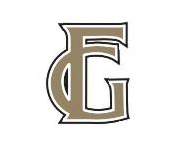 Годовой отчет эмитента ценных бумаг за 2018 год.ОТКРЫТОЕ АКЦИОНЕРНОЕ ОБЩЕСТВО «ГАЛАНТЭЯ»( ОАО «Галантэя»)Адрес: г. Минск, ул. К. Цеткин, 18УНП 100120113Пункты 4-10,13,14 форма 1 «Информация об открытом акционерном обществе и его деятельности».5-6 Информация о дивидендах и акциях:            Директор	А.А. НабздоровГлавный бухгалтер  О.Г. РатьковаБУХГАЛТЕРСКИЙ БАЛАНСБУХГАЛТЕРСКИЙ БАЛАНСБУХГАЛТЕРСКИЙ БАЛАНСБУХГАЛТЕРСКИЙ БАЛАНСБУХГАЛТЕРСКИЙ БАЛАНСБУХГАЛТЕРСКИЙ БАЛАНСБУХГАЛТЕРСКИЙ БАЛАНСБУХГАЛТЕРСКИЙ БАЛАНСБУХГАЛТЕРСКИЙ БАЛАНСБУХГАЛТЕРСКИЙ БАЛАНСБУХГАЛТЕРСКИЙ БАЛАНСБУХГАЛТЕРСКИЙ БАЛАНСБУХГАЛТЕРСКИЙ БАЛАНСБУХГАЛТЕРСКИЙ БАЛАНСБУХГАЛТЕРСКИЙ БАЛАНСБУХГАЛТЕРСКИЙ БАЛАНСБУХГАЛТЕРСКИЙ БАЛАНСБУХГАЛТЕРСКИЙ БАЛАНСБУХГАЛТЕРСКИЙ БАЛАНСБУХГАЛТЕРСКИЙ БАЛАНСБУХГАЛТЕРСКИЙ БАЛАНСБУХГАЛТЕРСКИЙ БАЛАНСБУХГАЛТЕРСКИЙ БАЛАНСБУХГАЛТЕРСКИЙ БАЛАНСБУХГАЛТЕРСКИЙ БАЛАНСБУХГАЛТЕРСКИЙ БАЛАНСБУХГАЛТЕРСКИЙ БАЛАНСБУХГАЛТЕРСКИЙ БАЛАНСБУХГАЛТЕРСКИЙ БАЛАНСБУХГАЛТЕРСКИЙ БАЛАНСБУХГАЛТЕРСКИЙ БАЛАНСБУХГАЛТЕРСКИЙ БАЛАНСБУХГАЛТЕРСКИЙ БАЛАНСБУХГАЛТЕРСКИЙ БАЛАНСНа 31 декабря 2018 годаНа 31 декабря 2018 годаНа 31 декабря 2018 годаНа 31 декабря 2018 годаНа 31 декабря 2018 годаНа 31 декабря 2018 годаНа 31 декабря 2018 годаНа 31 декабря 2018 годаНа 31 декабря 2018 годаНа 31 декабря 2018 годаНа 31 декабря 2018 годаНа 31 декабря 2018 годаНа 31 декабря 2018 годаНа 31 декабря 2018 годаНа 31 декабря 2018 годаНа 31 декабря 2018 годаНа 31 декабря 2018 годаНа 31 декабря 2018 годаНа 31 декабря 2018 годаАктивыАктивыАктивыАктивыАктивыАктивыАктивыАктивыАктивыКод строкиКод строкиКод строкиКод строкиКод строкиНа 31 декабря 2018 годаНа 31 декабря 2018 годаНа 31 декабря 2018 годаНа 31 декабря 2018 годаНа 31 декабря 2018 годаНа 31 декабря 2018 годаНа 31 декабря 2018 годаНа 31 декабря 2018 годаНа 31 декабря 2018 годаНа 31 декабря 2018 годаНа 31 декабря 2017 годаНа 31 декабря 2017 годаНа 31 декабря 2017 годаНа 31 декабря 2017 годаНа 31 декабря 2017 годаНа 31 декабря 2017 годаНа 31 декабря 2017 годаНа 31 декабря 2017 годаНа 31 декабря 2017 годаНа 31 декабря 2017 года1111111112222233333333334444444444I. ДОЛГОСРОЧНЫЕ АКТИВЫ I. ДОЛГОСРОЧНЫЕ АКТИВЫ I. ДОЛГОСРОЧНЫЕ АКТИВЫ I. ДОЛГОСРОЧНЫЕ АКТИВЫ I. ДОЛГОСРОЧНЫЕ АКТИВЫ I. ДОЛГОСРОЧНЫЕ АКТИВЫ I. ДОЛГОСРОЧНЫЕ АКТИВЫ I. ДОЛГОСРОЧНЫЕ АКТИВЫ I. ДОЛГОСРОЧНЫЕ АКТИВЫ Основные средстваОсновные средстваОсновные средстваОсновные средстваОсновные средстваОсновные средстваОсновные средстваОсновные средстваОсновные средства110110110110110 6 933  6 933  6 933  6 933  6 933  6 933  6 933  6 933  6 933  6 933  6 261  6 261  6 261  6 261  6 261  6 261  6 261  6 261  6 261  6 261 Нематериальные активыНематериальные активыНематериальные активыНематериальные активыНематериальные активыНематериальные активыНематериальные активыНематериальные активыНематериальные активы120120120120120 371  371  371  371  371  371  371  371  371  371  116  116  116  116  116  116  116  116  116  116 Доходные вложения в материальные активы Доходные вложения в материальные активы Доходные вложения в материальные активы Доходные вложения в материальные активы Доходные вложения в материальные активы Доходные вложения в материальные активы Доходные вложения в материальные активы Доходные вложения в материальные активы Доходные вложения в материальные активы 130130130130130 -    -    -    -    -    -    -    -    -    -    -    -    -    -    -    -    -    -    -    -   в том числе:в том числе:в том числе:в том числе:в том числе:в том числе:в том числе:в том числе:в том числе:инвестиционная недвижимостьинвестиционная недвижимостьинвестиционная недвижимостьинвестиционная недвижимостьинвестиционная недвижимостьинвестиционная недвижимостьинвестиционная недвижимостьинвестиционная недвижимостьинвестиционная недвижимость131131131131131 -    -    -    -    -    -    -    -    -    -    -    -    -    -    -    -    -    -    -    -   предметы финансовой аренды (лизинга)предметы финансовой аренды (лизинга)предметы финансовой аренды (лизинга)предметы финансовой аренды (лизинга)предметы финансовой аренды (лизинга)предметы финансовой аренды (лизинга)предметы финансовой аренды (лизинга)предметы финансовой аренды (лизинга)предметы финансовой аренды (лизинга)132132132132132 -    -    -    -    -    -    -    -    -    -    -    -    -    -    -    -    -    -    -    -   прочие доходные вложения в материальные активыпрочие доходные вложения в материальные активыпрочие доходные вложения в материальные активыпрочие доходные вложения в материальные активыпрочие доходные вложения в материальные активыпрочие доходные вложения в материальные активыпрочие доходные вложения в материальные активыпрочие доходные вложения в материальные активыпрочие доходные вложения в материальные активы133133133133133 -    -    -    -    -    -    -    -    -    -    -    -    -    -    -    -    -    -    -    -   Вложения в долгосрочные активыВложения в долгосрочные активыВложения в долгосрочные активыВложения в долгосрочные активыВложения в долгосрочные активыВложения в долгосрочные активыВложения в долгосрочные активыВложения в долгосрочные активыВложения в долгосрочные активы140140140140140 -    -    -    -    -    -    -    -    -    -    49  49  49  49  49  49  49  49  49  49 Долгосрочные финансовые вложенияДолгосрочные финансовые вложенияДолгосрочные финансовые вложенияДолгосрочные финансовые вложенияДолгосрочные финансовые вложенияДолгосрочные финансовые вложенияДолгосрочные финансовые вложенияДолгосрочные финансовые вложенияДолгосрочные финансовые вложения150150150150150 1  1  1  1  1  1  1  1  1  1  1  1  1  1  1  1  1  1  1  1 Отложенные налоговые активыОтложенные налоговые активыОтложенные налоговые активыОтложенные налоговые активыОтложенные налоговые активыОтложенные налоговые активыОтложенные налоговые активыОтложенные налоговые активыОтложенные налоговые активы160160160160160 -    -    -    -    -    -    -    -    -    -    -    -    -    -    -    -    -    -    -    -   Долгосрочная дебиторская задолженностьДолгосрочная дебиторская задолженностьДолгосрочная дебиторская задолженностьДолгосрочная дебиторская задолженностьДолгосрочная дебиторская задолженностьДолгосрочная дебиторская задолженностьДолгосрочная дебиторская задолженностьДолгосрочная дебиторская задолженностьДолгосрочная дебиторская задолженность170170170170170 -    -    -    -    -    -    -    -    -    -    -    -    -    -    -    -    -    -    -    -   Прочие долгосрочные активыПрочие долгосрочные активыПрочие долгосрочные активыПрочие долгосрочные активыПрочие долгосрочные активыПрочие долгосрочные активыПрочие долгосрочные активыПрочие долгосрочные активыПрочие долгосрочные активы180180180180180 -    -    -    -    -    -    -    -    -    -    -    -    -    -    -    -    -    -    -    -   ИТОГО по разделу IИТОГО по разделу IИТОГО по разделу IИТОГО по разделу IИТОГО по разделу IИТОГО по разделу IИТОГО по разделу IИТОГО по разделу IИТОГО по разделу I190190190190190 7 305  7 305  7 305  7 305  7 305  7 305  7 305  7 305  7 305  7 305  6 427  6 427  6 427  6 427  6 427  6 427  6 427  6 427  6 427  6 427 II. КРАТКОСРОЧНЫЕ АКТИВЫII. КРАТКОСРОЧНЫЕ АКТИВЫII. КРАТКОСРОЧНЫЕ АКТИВЫII. КРАТКОСРОЧНЫЕ АКТИВЫII. КРАТКОСРОЧНЫЕ АКТИВЫII. КРАТКОСРОЧНЫЕ АКТИВЫII. КРАТКОСРОЧНЫЕ АКТИВЫII. КРАТКОСРОЧНЫЕ АКТИВЫII. КРАТКОСРОЧНЫЕ АКТИВЫЗапасыЗапасыЗапасыЗапасыЗапасыЗапасыЗапасыЗапасыЗапасы210210210210210 8 876  8 876  8 876  8 876  8 876  8 876  8 876  8 876  8 876  8 876  7 959  7 959  7 959  7 959  7 959  7 959  7 959  7 959  7 959  7 959 в том числе:в том числе:в том числе:в том числе:в том числе:в том числе:в том числе:в том числе:в том числе:материалыматериалыматериалыматериалыматериалыматериалыматериалыматериалыматериалы211211211211211 3 219  3 219  3 219  3 219  3 219  3 219  3 219  3 219  3 219  3 219  3 018  3 018  3 018  3 018  3 018  3 018  3 018  3 018  3 018  3 018 животные на выращивании и откормеживотные на выращивании и откормеживотные на выращивании и откормеживотные на выращивании и откормеживотные на выращивании и откормеживотные на выращивании и откормеживотные на выращивании и откормеживотные на выращивании и откормеживотные на выращивании и откорме212212212212212 -    -    -    -    -    -    -    -    -    -   незавершенное производствонезавершенное производствонезавершенное производствонезавершенное производствонезавершенное производствонезавершенное производствонезавершенное производствонезавершенное производствонезавершенное производство213213213213213 299  299  299  299  299  299  299  299  299  299  194  194  194  194  194  194  194  194  194  194 готовая продукция и товарыготовая продукция и товарыготовая продукция и товарыготовая продукция и товарыготовая продукция и товарыготовая продукция и товарыготовая продукция и товарыготовая продукция и товарыготовая продукция и товары214214214214214 5 358  5 358  5 358  5 358  5 358  5 358  5 358  5 358  5 358  5 358  4 747  4 747  4 747  4 747  4 747  4 747  4 747  4 747  4 747  4 747 товары отгруженныетовары отгруженныетовары отгруженныетовары отгруженныетовары отгруженныетовары отгруженныетовары отгруженныетовары отгруженныетовары отгруженные215215215215215 -    -    -    -    -    -    -    -    -    -   прочие запасыпрочие запасыпрочие запасыпрочие запасыпрочие запасыпрочие запасыпрочие запасыпрочие запасыпрочие запасы216216216216216 -    -    -    -    -    -    -    -    -    -   Долгосрочные активы, предназначенные для реализацииДолгосрочные активы, предназначенные для реализацииДолгосрочные активы, предназначенные для реализацииДолгосрочные активы, предназначенные для реализацииДолгосрочные активы, предназначенные для реализацииДолгосрочные активы, предназначенные для реализацииДолгосрочные активы, предназначенные для реализацииДолгосрочные активы, предназначенные для реализацииДолгосрочные активы, предназначенные для реализации220220220220220 -    -    -    -    -    -    -    -    -    -   Расходы будущих периодов Расходы будущих периодов Расходы будущих периодов Расходы будущих периодов Расходы будущих периодов Расходы будущих периодов Расходы будущих периодов Расходы будущих периодов Расходы будущих периодов 230230230230230 131  131  131  131  131  131  131  131  131  131  100  100  100  100  100  100  100  100  100  100 Налог на добавленную стоимость по приобретенным товарам, работам, услугамНалог на добавленную стоимость по приобретенным товарам, работам, услугамНалог на добавленную стоимость по приобретенным товарам, работам, услугамНалог на добавленную стоимость по приобретенным товарам, работам, услугамНалог на добавленную стоимость по приобретенным товарам, работам, услугамНалог на добавленную стоимость по приобретенным товарам, работам, услугамНалог на добавленную стоимость по приобретенным товарам, работам, услугамНалог на добавленную стоимость по приобретенным товарам, работам, услугамНалог на добавленную стоимость по приобретенным товарам, работам, услугам240240240240240 12  12  12  12  12  12  12  12  12  12  26  26  26  26  26  26  26  26  26  26 Краткосрочная дебиторская задолженностьКраткосрочная дебиторская задолженностьКраткосрочная дебиторская задолженностьКраткосрочная дебиторская задолженностьКраткосрочная дебиторская задолженностьКраткосрочная дебиторская задолженностьКраткосрочная дебиторская задолженностьКраткосрочная дебиторская задолженностьКраткосрочная дебиторская задолженность250250250250250 6 265  6 265  6 265  6 265  6 265  6 265  6 265  6 265  6 265  6 265  5 390  5 390  5 390  5 390  5 390  5 390  5 390  5 390  5 390  5 390 Краткосрочные финансовые вложенияКраткосрочные финансовые вложенияКраткосрочные финансовые вложенияКраткосрочные финансовые вложенияКраткосрочные финансовые вложенияКраткосрочные финансовые вложенияКраткосрочные финансовые вложенияКраткосрочные финансовые вложенияКраткосрочные финансовые вложения260260260260260 -    -    -    -    -    -    -    -    -    -   Денежные средства и эквиваленты денежных средствДенежные средства и эквиваленты денежных средствДенежные средства и эквиваленты денежных средствДенежные средства и эквиваленты денежных средствДенежные средства и эквиваленты денежных средствДенежные средства и эквиваленты денежных средствДенежные средства и эквиваленты денежных средствДенежные средства и эквиваленты денежных средствДенежные средства и эквиваленты денежных средств270270270270270 503  503  503  503  503  503  503  503  503  503  1 188  1 188  1 188  1 188  1 188  1 188  1 188  1 188  1 188  1 188 Прочие краткосрочные активы Прочие краткосрочные активы Прочие краткосрочные активы Прочие краткосрочные активы Прочие краткосрочные активы Прочие краткосрочные активы Прочие краткосрочные активы Прочие краткосрочные активы Прочие краткосрочные активы 280280280280280 -    -    -    -    -    -    -    -    -    -    -    -    -    -    -    -    -    -    -    -   ИТОГО по разделу IIИТОГО по разделу IIИТОГО по разделу IIИТОГО по разделу IIИТОГО по разделу IIИТОГО по разделу IIИТОГО по разделу IIИТОГО по разделу IIИТОГО по разделу II290290290290290 15 787  15 787  15 787  15 787  15 787  15 787  15 787  15 787  15 787  15 787  14 663  14 663  14 663  14 663  14 663  14 663  14 663  14 663  14 663  14 663 БАЛАНСБАЛАНСБАЛАНСБАЛАНСБАЛАНСБАЛАНСБАЛАНСБАЛАНСБАЛАНС300300300300300 23 092  23 092  23 092  23 092  23 092  23 092  23 092  23 092  23 092  23 092  21 090  21 090  21 090  21 090  21 090  21 090  21 090  21 090  21 090  21 090 Собственный капитал и обязательстваСобственный капитал и обязательстваСобственный капитал и обязательстваСобственный капитал и обязательстваСобственный капитал и обязательстваСобственный капитал и обязательстваСобственный капитал и обязательстваСобственный капитал и обязательстваСобственный капитал и обязательстваКод строкиКод строкиКод строкиКод строкиКод строкиНа 31 декабря 2018 годаНа 31 декабря 2018 годаНа 31 декабря 2018 годаНа 31 декабря 2018 годаНа 31 декабря 2018 годаНа 31 декабря 2018 годаНа 31 декабря 2018 годаНа 31 декабря 2018 годаНа 31 декабря 2018 годаНа 31 декабря 2018 годаНа 31 декабря 2017 годаНа 31 декабря 2017 годаНа 31 декабря 2017 годаНа 31 декабря 2017 годаНа 31 декабря 2017 годаНа 31 декабря 2017 годаНа 31 декабря 2017 годаНа 31 декабря 2017 годаНа 31 декабря 2017 годаНа 31 декабря 2017 года1111111112222233333333334444444444III. СОБСТВЕННЫЙ КАПИТАЛIII. СОБСТВЕННЫЙ КАПИТАЛIII. СОБСТВЕННЫЙ КАПИТАЛIII. СОБСТВЕННЫЙ КАПИТАЛIII. СОБСТВЕННЫЙ КАПИТАЛIII. СОБСТВЕННЫЙ КАПИТАЛIII. СОБСТВЕННЫЙ КАПИТАЛIII. СОБСТВЕННЫЙ КАПИТАЛIII. СОБСТВЕННЫЙ КАПИТАЛУставный капиталУставный капиталУставный капиталУставный капиталУставный капиталУставный капиталУставный капиталУставный капиталУставный капитал410410410410410 8 280  8 280  8 280  8 280  8 280  8 280  8 280  8 280  8 280  8 280  8 280  8 280  8 280  8 280  8 280  8 280  8 280  8 280  8 280  8 280 Неоплаченная часть уставного капиталаНеоплаченная часть уставного капиталаНеоплаченная часть уставного капиталаНеоплаченная часть уставного капиталаНеоплаченная часть уставного капиталаНеоплаченная часть уставного капиталаНеоплаченная часть уставного капиталаНеоплаченная часть уставного капиталаНеоплаченная часть уставного капитала420420420420420 -    -    -    -    -    -    -    -    -    -   Собственные акции (доли в уставном капитале)Собственные акции (доли в уставном капитале)Собственные акции (доли в уставном капитале)Собственные акции (доли в уставном капитале)Собственные акции (доли в уставном капитале)Собственные акции (доли в уставном капитале)Собственные акции (доли в уставном капитале)Собственные акции (доли в уставном капитале)Собственные акции (доли в уставном капитале)430430430430430 -    -    -    -    -    -    -    -    -    -   Резервный капиталРезервный капиталРезервный капиталРезервный капиталРезервный капиталРезервный капиталРезервный капиталРезервный капиталРезервный капитал440440440440440 47  47  47  47  47  47  47  47  47  47  47  47  47  47  47  47  47  47  47  47 Добавочный капиталДобавочный капиталДобавочный капиталДобавочный капиталДобавочный капиталДобавочный капиталДобавочный капиталДобавочный капиталДобавочный капитал450450450450450 4 703  4 703  4 703  4 703  4 703  4 703  4 703  4 703  4 703  4 703  4 008  4 008  4 008  4 008  4 008  4 008  4 008  4 008  4 008  4 008 Нераспределенная прибыль (непокрытый убыток) Нераспределенная прибыль (непокрытый убыток) Нераспределенная прибыль (непокрытый убыток) Нераспределенная прибыль (непокрытый убыток) Нераспределенная прибыль (непокрытый убыток) Нераспределенная прибыль (непокрытый убыток) Нераспределенная прибыль (непокрытый убыток) Нераспределенная прибыль (непокрытый убыток) Нераспределенная прибыль (непокрытый убыток) 460460460460460 7 756  7 756  7 756  7 756  7 756  7 756  7 756  7 756  7 756  7 756  5 959  5 959  5 959  5 959  5 959  5 959  5 959  5 959  5 959  5 959 Чистая прибыль (убыток) отчетного периода Чистая прибыль (убыток) отчетного периода Чистая прибыль (убыток) отчетного периода Чистая прибыль (убыток) отчетного периода Чистая прибыль (убыток) отчетного периода Чистая прибыль (убыток) отчетного периода Чистая прибыль (убыток) отчетного периода Чистая прибыль (убыток) отчетного периода Чистая прибыль (убыток) отчетного периода 470470470470470 -    -    -    -    -    -    -    -    -    -   Целевое финансированиеЦелевое финансированиеЦелевое финансированиеЦелевое финансированиеЦелевое финансированиеЦелевое финансированиеЦелевое финансированиеЦелевое финансированиеЦелевое финансирование480480480480480 -    -    -    -    -    -    -    -    -    -   ИТОГО по разделу IIIИТОГО по разделу IIIИТОГО по разделу IIIИТОГО по разделу IIIИТОГО по разделу IIIИТОГО по разделу IIIИТОГО по разделу IIIИТОГО по разделу IIIИТОГО по разделу III490490490490490 20 786  20 786  20 786  20 786  20 786  20 786  20 786  20 786  20 786  20 786  18 294  18 294  18 294  18 294  18 294  18 294  18 294  18 294  18 294  18 294 IV. ДОЛГОСРОЧНЫЕ ОБЯЗАТЕЛЬСТВАIV. ДОЛГОСРОЧНЫЕ ОБЯЗАТЕЛЬСТВАIV. ДОЛГОСРОЧНЫЕ ОБЯЗАТЕЛЬСТВАIV. ДОЛГОСРОЧНЫЕ ОБЯЗАТЕЛЬСТВАIV. ДОЛГОСРОЧНЫЕ ОБЯЗАТЕЛЬСТВАIV. ДОЛГОСРОЧНЫЕ ОБЯЗАТЕЛЬСТВАIV. ДОЛГОСРОЧНЫЕ ОБЯЗАТЕЛЬСТВАIV. ДОЛГОСРОЧНЫЕ ОБЯЗАТЕЛЬСТВАIV. ДОЛГОСРОЧНЫЕ ОБЯЗАТЕЛЬСТВАДолгосрочные кредиты и займыДолгосрочные кредиты и займыДолгосрочные кредиты и займыДолгосрочные кредиты и займыДолгосрочные кредиты и займыДолгосрочные кредиты и займыДолгосрочные кредиты и займыДолгосрочные кредиты и займыДолгосрочные кредиты и займы510510510510510 -    -    -    -    -    -    -    -    -    -    -    -    -    -    -    -    -    -    -    -   Долгосрочные обязательства по лизинговым платежамДолгосрочные обязательства по лизинговым платежамДолгосрочные обязательства по лизинговым платежамДолгосрочные обязательства по лизинговым платежамДолгосрочные обязательства по лизинговым платежамДолгосрочные обязательства по лизинговым платежамДолгосрочные обязательства по лизинговым платежамДолгосрочные обязательства по лизинговым платежамДолгосрочные обязательства по лизинговым платежам520520520520520 -    -    -    -    -    -    -    -    -    -    -    -    -    -    -    -    -    -    -    -   Отложенные налоговые обязательстваОтложенные налоговые обязательстваОтложенные налоговые обязательстваОтложенные налоговые обязательстваОтложенные налоговые обязательстваОтложенные налоговые обязательстваОтложенные налоговые обязательстваОтложенные налоговые обязательстваОтложенные налоговые обязательства530530530530530 -    -    -    -    -    -    -    -    -    -    -    -    -    -    -    -    -    -    -    -   Доходы будущих периодовДоходы будущих периодовДоходы будущих периодовДоходы будущих периодовДоходы будущих периодовДоходы будущих периодовДоходы будущих периодовДоходы будущих периодовДоходы будущих периодов540540540540540 -    -    -    -    -    -    -    -    -    -    -    -    -    -    -    -    -    -    -    -   Резервы предстоящих платежейРезервы предстоящих платежейРезервы предстоящих платежейРезервы предстоящих платежейРезервы предстоящих платежейРезервы предстоящих платежейРезервы предстоящих платежейРезервы предстоящих платежейРезервы предстоящих платежей550550550550550 -    -    -    -    -    -    -    -    -    -    -    -    -    -    -    -    -    -    -    -   Прочие долгосрочные обязательстваПрочие долгосрочные обязательстваПрочие долгосрочные обязательстваПрочие долгосрочные обязательстваПрочие долгосрочные обязательстваПрочие долгосрочные обязательстваПрочие долгосрочные обязательстваПрочие долгосрочные обязательстваПрочие долгосрочные обязательства560560560560560 -    -    -    -    -    -    -    -    -    -    -    -    -    -    -    -    -    -    -    -   ИТОГО по разделу IVИТОГО по разделу IVИТОГО по разделу IVИТОГО по разделу IVИТОГО по разделу IVИТОГО по разделу IVИТОГО по разделу IVИТОГО по разделу IVИТОГО по разделу IV590590590590590 -    -    -    -    -    -    -    -    -    -    -    -    -    -    -    -    -    -    -    -   V. КРАТКОСРОЧНЫЕ ОБЯЗАТЕЛЬСТВАV. КРАТКОСРОЧНЫЕ ОБЯЗАТЕЛЬСТВАV. КРАТКОСРОЧНЫЕ ОБЯЗАТЕЛЬСТВАV. КРАТКОСРОЧНЫЕ ОБЯЗАТЕЛЬСТВАV. КРАТКОСРОЧНЫЕ ОБЯЗАТЕЛЬСТВАV. КРАТКОСРОЧНЫЕ ОБЯЗАТЕЛЬСТВАV. КРАТКОСРОЧНЫЕ ОБЯЗАТЕЛЬСТВАV. КРАТКОСРОЧНЫЕ ОБЯЗАТЕЛЬСТВАV. КРАТКОСРОЧНЫЕ ОБЯЗАТЕЛЬСТВАКраткосрочные кредиты и займыКраткосрочные кредиты и займыКраткосрочные кредиты и займыКраткосрочные кредиты и займыКраткосрочные кредиты и займыКраткосрочные кредиты и займыКраткосрочные кредиты и займыКраткосрочные кредиты и займыКраткосрочные кредиты и займы610610610610610 70  70  70  70  70  70  70  70  70  70  -    -    -    -    -    -    -    -    -    -   Краткосрочная часть долгосрочных обязательствКраткосрочная часть долгосрочных обязательствКраткосрочная часть долгосрочных обязательствКраткосрочная часть долгосрочных обязательствКраткосрочная часть долгосрочных обязательствКраткосрочная часть долгосрочных обязательствКраткосрочная часть долгосрочных обязательствКраткосрочная часть долгосрочных обязательствКраткосрочная часть долгосрочных обязательств620620620620620 -    -    -    -    -    -    -    -    -    -    -    -    -    -    -    -    -    -    -    -   Краткосрочная кредиторская задолженностьКраткосрочная кредиторская задолженностьКраткосрочная кредиторская задолженностьКраткосрочная кредиторская задолженностьКраткосрочная кредиторская задолженностьКраткосрочная кредиторская задолженностьКраткосрочная кредиторская задолженностьКраткосрочная кредиторская задолженностьКраткосрочная кредиторская задолженность630630630630630 2 225  2 225  2 225  2 225  2 225  2 225  2 225  2 225  2 225  2 225  2 788  2 788  2 788  2 788  2 788  2 788  2 788  2 788  2 788  2 788 в том числе:в том числе:в том числе:в том числе:в том числе:в том числе:в том числе:в том числе:в том числе:поставщикам, подрядчикам, исполнителямпоставщикам, подрядчикам, исполнителямпоставщикам, подрядчикам, исполнителямпоставщикам, подрядчикам, исполнителямпоставщикам, подрядчикам, исполнителямпоставщикам, подрядчикам, исполнителямпоставщикам, подрядчикам, исполнителямпоставщикам, подрядчикам, исполнителямпоставщикам, подрядчикам, исполнителям631631631631631 853  853  853  853  853  853  853  853  853  853  851  851  851  851  851  851  851  851  851  851 по авансам полученнымпо авансам полученнымпо авансам полученнымпо авансам полученнымпо авансам полученнымпо авансам полученнымпо авансам полученнымпо авансам полученнымпо авансам полученным632632632632632 30  30  30  30  30  30  30  30  30  30  17  17  17  17  17  17  17  17  17  17 по налогам и сборампо налогам и сборампо налогам и сборампо налогам и сборампо налогам и сборампо налогам и сборампо налогам и сборампо налогам и сборампо налогам и сборам633633633633633 965  965  965  965  965  965  965  965  965  965  982  982  982  982  982  982  982  982  982  982 по социальному страхованию и обеспечению по социальному страхованию и обеспечению по социальному страхованию и обеспечению по социальному страхованию и обеспечению по социальному страхованию и обеспечению по социальному страхованию и обеспечению по социальному страхованию и обеспечению по социальному страхованию и обеспечению по социальному страхованию и обеспечению 634634634634634 37  37  37  37  37  37  37  37  37  37  15  15  15  15  15  15  15  15  15  15 по оплате трудапо оплате трудапо оплате трудапо оплате трудапо оплате трудапо оплате трудапо оплате трудапо оплате трудапо оплате труда635635635635635 304  304  304  304  304  304  304  304  304  304  274  274  274  274  274  274  274  274  274  274 по лизинговым платежам по лизинговым платежам по лизинговым платежам по лизинговым платежам по лизинговым платежам по лизинговым платежам по лизинговым платежам по лизинговым платежам по лизинговым платежам 636636636636636 2  2  2  2  2  2  2  2  2  2  45  45  45  45  45  45  45  45  45  45 собственнику имущества (учредителям, участникам)собственнику имущества (учредителям, участникам)собственнику имущества (учредителям, участникам)собственнику имущества (учредителям, участникам)собственнику имущества (учредителям, участникам)собственнику имущества (учредителям, участникам)собственнику имущества (учредителям, участникам)собственнику имущества (учредителям, участникам)собственнику имущества (учредителям, участникам)637637637637637 -    -    -    -    -    -    -    -    -    -   прочим кредиторампрочим кредиторампрочим кредиторампрочим кредиторампрочим кредиторампрочим кредиторампрочим кредиторампрочим кредиторампрочим кредиторам638638638638638 34  34  34  34  34  34  34  34  34  34  604  604  604  604  604  604  604  604  604  604 Обязательства, предназначенные для реализацииОбязательства, предназначенные для реализацииОбязательства, предназначенные для реализацииОбязательства, предназначенные для реализацииОбязательства, предназначенные для реализацииОбязательства, предназначенные для реализацииОбязательства, предназначенные для реализацииОбязательства, предназначенные для реализацииОбязательства, предназначенные для реализации640640640640640 -    -    -    -    -    -    -    -    -    -   Доходы будущих периодовДоходы будущих периодовДоходы будущих периодовДоходы будущих периодовДоходы будущих периодовДоходы будущих периодовДоходы будущих периодовДоходы будущих периодовДоходы будущих периодов650650650650650 -    -    -    -    -    -    -    -    -    -   Резервы предстоящих платежейРезервы предстоящих платежейРезервы предстоящих платежейРезервы предстоящих платежейРезервы предстоящих платежейРезервы предстоящих платежейРезервы предстоящих платежейРезервы предстоящих платежейРезервы предстоящих платежей660660660660660 11  11  11  11  11  11  11  11  11  11  8  8  8  8  8  8  8  8  8  8 Прочие краткосрочные обязательстваПрочие краткосрочные обязательстваПрочие краткосрочные обязательстваПрочие краткосрочные обязательстваПрочие краткосрочные обязательстваПрочие краткосрочные обязательстваПрочие краткосрочные обязательстваПрочие краткосрочные обязательстваПрочие краткосрочные обязательства670670670670670 -    -    -    -    -    -    -    -    -    -    -    -    -    -    -    -    -    -    -    -   ИТОГО по разделу VИТОГО по разделу VИТОГО по разделу VИТОГО по разделу VИТОГО по разделу VИТОГО по разделу VИТОГО по разделу VИТОГО по разделу VИТОГО по разделу V690690690690690 2 306  2 306  2 306  2 306  2 306  2 306  2 306  2 306  2 306  2 306  2 796  2 796  2 796  2 796  2 796  2 796  2 796  2 796  2 796  2 796 БАЛАНСБАЛАНСБАЛАНСБАЛАНСБАЛАНСБАЛАНСБАЛАНСБАЛАНСБАЛАНС700700700700700 23 092  23 092  23 092  23 092  23 092  23 092  23 092  23 092  23 092  23 092  21 090  21 090  21 090  21 090  21 090  21 090  21 090  21 090  21 090  21 090 ОТЧЕТОТЧЕТОТЧЕТОТЧЕТОТЧЕТОТЧЕТОТЧЕТОТЧЕТОТЧЕТОТЧЕТОТЧЕТОТЧЕТОТЧЕТОТЧЕТОТЧЕТОТЧЕТОТЧЕТОТЧЕТОТЧЕТОТЧЕТОТЧЕТОТЧЕТОТЧЕТОТЧЕТОТЧЕТОТЧЕТОТЧЕТОТЧЕТОТЧЕТОТЧЕТОТЧЕТОТЧЕТОТЧЕТОТЧЕТОТЧЕТо прибылях и убыткахо прибылях и убыткахо прибылях и убыткахо прибылях и убыткахо прибылях и убыткахо прибылях и убыткахо прибылях и убыткахо прибылях и убыткахо прибылях и убыткахо прибылях и убыткахо прибылях и убыткахо прибылях и убыткахо прибылях и убыткахо прибылях и убыткахо прибылях и убыткахо прибылях и убыткахо прибылях и убыткахо прибылях и убыткахо прибылях и убыткахо прибылях и убыткахо прибылях и убыткахо прибылях и убыткахо прибылях и убыткахо прибылях и убыткахо прибылях и убыткахо прибылях и убыткахо прибылях и убыткахо прибылях и убыткахо прибылях и убыткахо прибылях и убыткахо прибылях и убыткахо прибылях и убыткахо прибылях и убыткахо прибылях и убыткахо прибылях и убытках      за январь-декабрь 2018 года      за январь-декабрь 2018 года      за январь-декабрь 2018 года      за январь-декабрь 2018 года      за январь-декабрь 2018 года      за январь-декабрь 2018 года      за январь-декабрь 2018 года      за январь-декабрь 2018 года      за январь-декабрь 2018 года      за январь-декабрь 2018 года      за январь-декабрь 2018 года      за январь-декабрь 2018 года      за январь-декабрь 2018 годаНаименование показателейНаименование показателейНаименование показателейНаименование показателейНаименование показателейНаименование показателейНаименование показателейНаименование показателейНаименование показателейНаименование показателейНаименование показателейНаименование показателейКод строкиКод строкиКод строкиКод строкиянварьянварьянварь-декабрьдекабрьдекабрьдекабрьЯнварь- декабрьЯнварь- декабрьНаименование показателейНаименование показателейНаименование показателейНаименование показателейНаименование показателейНаименование показателейНаименование показателейНаименование показателейНаименование показателейНаименование показателейНаименование показателейНаименование показателейКод строкиКод строкиКод строкиКод строки 2018 года 2018 года 2018 года 2018 года 2018 года 2018 года 2018 года 2018 года 2018 года 2017 года 2017 года 2017 года 2017 года 2017 года 2017 года 2017 года 2017 года 2017 года 2017 года11111111111122223333333334444444444Выручка от реализации продукции, товаров, работ, услугВыручка от реализации продукции, товаров, работ, услугВыручка от реализации продукции, товаров, работ, услугВыручка от реализации продукции, товаров, работ, услугВыручка от реализации продукции, товаров, работ, услугВыручка от реализации продукции, товаров, работ, услугВыручка от реализации продукции, товаров, работ, услугВыручка от реализации продукции, товаров, работ, услугВыручка от реализации продукции, товаров, работ, услугВыручка от реализации продукции, товаров, работ, услугВыручка от реализации продукции, товаров, работ, услугВыручка от реализации продукции, товаров, работ, услуг010010010010 24 538  24 538  24 538  24 538  24 538  24 538  24 538  24 538  24 538  23 803  23 803  23 803  23 803  23 803  23 803  23 803  23 803  23 803  23 803 Себестоимость реализованной продукции, товаров, работ, услугСебестоимость реализованной продукции, товаров, работ, услугСебестоимость реализованной продукции, товаров, работ, услугСебестоимость реализованной продукции, товаров, работ, услугСебестоимость реализованной продукции, товаров, работ, услугСебестоимость реализованной продукции, товаров, работ, услугСебестоимость реализованной продукции, товаров, работ, услугСебестоимость реализованной продукции, товаров, работ, услугСебестоимость реализованной продукции, товаров, работ, услугСебестоимость реализованной продукции, товаров, работ, услугСебестоимость реализованной продукции, товаров, работ, услугСебестоимость реализованной продукции, товаров, работ, услуг020020020020(14 485)(14 485)(14 485)(14 485)(14 485)(14 485)(14 485)(14 485)(14 485)(14 104)(14 104)(14 104)(14 104)(14 104)(14 104)(14 104)(14 104)(14 104)(14 104)Валовая прибыльВаловая прибыльВаловая прибыльВаловая прибыльВаловая прибыльВаловая прибыльВаловая прибыльВаловая прибыльВаловая прибыльВаловая прибыльВаловая прибыльВаловая прибыль030030030030 10 053  10 053  10 053  10 053  10 053  10 053  10 053  10 053  10 053  9 699  9 699  9 699  9 699  9 699  9 699  9 699  9 699  9 699  9 699 Управленческие расходыУправленческие расходыУправленческие расходыУправленческие расходыУправленческие расходыУправленческие расходыУправленческие расходыУправленческие расходыУправленческие расходыУправленческие расходыУправленческие расходыУправленческие расходы040040040040(3 620)(3 620)(3 620)(3 620)(3 620)(3 620)(3 620)(3 620)(3 620)(2 986)(2 986)(2 986)(2 986)(2 986)(2 986)(2 986)(2 986)(2 986)(2 986)Расходы на реализациюРасходы на реализациюРасходы на реализациюРасходы на реализациюРасходы на реализациюРасходы на реализациюРасходы на реализациюРасходы на реализациюРасходы на реализациюРасходы на реализациюРасходы на реализациюРасходы на реализацию050050050050(3 439)(3 439)(3 439)(3 439)(3 439)(3 439)(3 439)(3 439)(3 439)(2 797)(2 797)(2 797)(2 797)(2 797)(2 797)(2 797)(2 797)(2 797)(2 797)Прибыль (убыток) от реализации продукции, товаров, работ, услугПрибыль (убыток) от реализации продукции, товаров, работ, услугПрибыль (убыток) от реализации продукции, товаров, работ, услугПрибыль (убыток) от реализации продукции, товаров, работ, услугПрибыль (убыток) от реализации продукции, товаров, работ, услугПрибыль (убыток) от реализации продукции, товаров, работ, услугПрибыль (убыток) от реализации продукции, товаров, работ, услугПрибыль (убыток) от реализации продукции, товаров, работ, услугПрибыль (убыток) от реализации продукции, товаров, работ, услугПрибыль (убыток) от реализации продукции, товаров, работ, услугПрибыль (убыток) от реализации продукции, товаров, работ, услугПрибыль (убыток) от реализации продукции, товаров, работ, услуг060060060060 2 994  2 994  2 994  2 994  2 994  2 994  2 994  2 994  2 994  3 916  3 916  3 916  3 916  3 916  3 916  3 916  3 916  3 916  3 916 Прочие доходы по текущей деятельностиПрочие доходы по текущей деятельностиПрочие доходы по текущей деятельностиПрочие доходы по текущей деятельностиПрочие доходы по текущей деятельностиПрочие доходы по текущей деятельностиПрочие доходы по текущей деятельностиПрочие доходы по текущей деятельностиПрочие доходы по текущей деятельностиПрочие доходы по текущей деятельностиПрочие доходы по текущей деятельностиПрочие доходы по текущей деятельности070070070070 988  988  988  988  988  988  988  988  988  2 032  2 032  2 032  2 032  2 032  2 032  2 032  2 032  2 032  2 032 Прочие расходы по текущей деятельностиПрочие расходы по текущей деятельностиПрочие расходы по текущей деятельностиПрочие расходы по текущей деятельностиПрочие расходы по текущей деятельностиПрочие расходы по текущей деятельностиПрочие расходы по текущей деятельностиПрочие расходы по текущей деятельностиПрочие расходы по текущей деятельностиПрочие расходы по текущей деятельностиПрочие расходы по текущей деятельностиПрочие расходы по текущей деятельности080080080080(1 160)(1 160)(1 160)(1 160)(1 160)(1 160)(1 160)(1 160)(1 160)(2 054)(2 054)(2 054)(2 054)(2 054)(2 054)(2 054)(2 054)(2 054)(2 054)Прибыль (убыток) от текущей деятельностиПрибыль (убыток) от текущей деятельностиПрибыль (убыток) от текущей деятельностиПрибыль (убыток) от текущей деятельностиПрибыль (убыток) от текущей деятельностиПрибыль (убыток) от текущей деятельностиПрибыль (убыток) от текущей деятельностиПрибыль (убыток) от текущей деятельностиПрибыль (убыток) от текущей деятельностиПрибыль (убыток) от текущей деятельностиПрибыль (убыток) от текущей деятельностиПрибыль (убыток) от текущей деятельности090090090090 2 822  2 822  2 822  2 822  2 822  2 822  2 822  2 822  2 822  3 894  3 894  3 894  3 894  3 894  3 894  3 894  3 894  3 894  3 894 Доходы по инвестиционной деятельностиДоходы по инвестиционной деятельностиДоходы по инвестиционной деятельностиДоходы по инвестиционной деятельностиДоходы по инвестиционной деятельностиДоходы по инвестиционной деятельностиДоходы по инвестиционной деятельностиДоходы по инвестиционной деятельностиДоходы по инвестиционной деятельностиДоходы по инвестиционной деятельностиДоходы по инвестиционной деятельностиДоходы по инвестиционной деятельности100100100100 20  20  20  20  20  20  20  20  20  7  7  7  7  7  7  7  7  7  7 В том числе:В том числе:В том числе:В том числе:В том числе:В том числе:В том числе:В том числе:В том числе:В том числе:В том числе:В том числе:доходы от выбытия основных средств, нематериальных активов и других долгосрочных активовдоходы от выбытия основных средств, нематериальных активов и других долгосрочных активовдоходы от выбытия основных средств, нематериальных активов и других долгосрочных активовдоходы от выбытия основных средств, нематериальных активов и других долгосрочных активовдоходы от выбытия основных средств, нематериальных активов и других долгосрочных активовдоходы от выбытия основных средств, нематериальных активов и других долгосрочных активовдоходы от выбытия основных средств, нематериальных активов и других долгосрочных активовдоходы от выбытия основных средств, нематериальных активов и других долгосрочных активовдоходы от выбытия основных средств, нематериальных активов и других долгосрочных активовдоходы от выбытия основных средств, нематериальных активов и других долгосрочных активовдоходы от выбытия основных средств, нематериальных активов и других долгосрочных активовдоходы от выбытия основных средств, нематериальных активов и других долгосрочных активов101101101101 8  8  8  8  8  8  8  8  8  2  2  2  2  2  2  2  2  2  2 доходы от участия в уставном капитале других организацийдоходы от участия в уставном капитале других организацийдоходы от участия в уставном капитале других организацийдоходы от участия в уставном капитале других организацийдоходы от участия в уставном капитале других организацийдоходы от участия в уставном капитале других организацийдоходы от участия в уставном капитале других организацийдоходы от участия в уставном капитале других организацийдоходы от участия в уставном капитале других организацийдоходы от участия в уставном капитале других организацийдоходы от участия в уставном капитале других организацийдоходы от участия в уставном капитале других организаций102102102102 4  4  4  4  4  4  4  4  4  4 проценты к получениюпроценты к получениюпроценты к получениюпроценты к получениюпроценты к получениюпроценты к получениюпроценты к получениюпроценты к получениюпроценты к получениюпроценты к получениюпроценты к получениюпроценты к получению103103103103 12  12  12  12  12  12  12  12  12  1  1  1  1  1  1  1  1  1  1 прочие доходы по инвестиционной деятельностипрочие доходы по инвестиционной деятельностипрочие доходы по инвестиционной деятельностипрочие доходы по инвестиционной деятельностипрочие доходы по инвестиционной деятельностипрочие доходы по инвестиционной деятельностипрочие доходы по инвестиционной деятельностипрочие доходы по инвестиционной деятельностипрочие доходы по инвестиционной деятельностипрочие доходы по инвестиционной деятельностипрочие доходы по инвестиционной деятельностипрочие доходы по инвестиционной деятельности104104104104                                       -                                          -                                          -                                          -                                          -                                          -                                          -                                          -                                          -                                                     -                                                     -                                                     -                                                     -                                                     -                                                     -                                                     -                                                     -                                                     -                                                     -   Расходы по инвестиционной деятельностиРасходы по инвестиционной деятельностиРасходы по инвестиционной деятельностиРасходы по инвестиционной деятельностиРасходы по инвестиционной деятельностиРасходы по инвестиционной деятельностиРасходы по инвестиционной деятельностиРасходы по инвестиционной деятельностиРасходы по инвестиционной деятельностиРасходы по инвестиционной деятельностиРасходы по инвестиционной деятельностиРасходы по инвестиционной деятельности110110110110(4)(4)(4)(4)(4)(4)(4)(4)(4)(1)(1)(1)(1)(1)(1)(1)(1)(1)(1)в том числе:в том числе:в том числе:в том числе:в том числе:в том числе:в том числе:в том числе:в том числе:в том числе:в том числе:в том числе:расходы от выбытия основных средств, нематериальных активов и других долгосрочных активоврасходы от выбытия основных средств, нематериальных активов и других долгосрочных активоврасходы от выбытия основных средств, нематериальных активов и других долгосрочных активоврасходы от выбытия основных средств, нематериальных активов и других долгосрочных активоврасходы от выбытия основных средств, нематериальных активов и других долгосрочных активоврасходы от выбытия основных средств, нематериальных активов и других долгосрочных активоврасходы от выбытия основных средств, нематериальных активов и других долгосрочных активоврасходы от выбытия основных средств, нематериальных активов и других долгосрочных активоврасходы от выбытия основных средств, нематериальных активов и других долгосрочных активоврасходы от выбытия основных средств, нематериальных активов и других долгосрочных активоврасходы от выбытия основных средств, нематериальных активов и других долгосрочных активоврасходы от выбытия основных средств, нематериальных активов и других долгосрочных активов111111111111(4)(4)(4)(4)(4)(4)(4)(4)(4)(1)(1)(1)(1)(1)(1)(1)(1)(1)(1)прочие расходы по инвестиционной деятельностипрочие расходы по инвестиционной деятельностипрочие расходы по инвестиционной деятельностипрочие расходы по инвестиционной деятельностипрочие расходы по инвестиционной деятельностипрочие расходы по инвестиционной деятельностипрочие расходы по инвестиционной деятельностипрочие расходы по инвестиционной деятельностипрочие расходы по инвестиционной деятельностипрочие расходы по инвестиционной деятельностипрочие расходы по инвестиционной деятельностипрочие расходы по инвестиционной деятельности112112112112                                       -                                          -                                          -                                          -                                          -                                          -                                          -                                          -                                          -                                                     -                                                     -                                                     -                                                     -                                                     -                                                     -                                                     -                                                     -                                                     -                                                     -   Доходы по финансовой деятельностиДоходы по финансовой деятельностиДоходы по финансовой деятельностиДоходы по финансовой деятельностиДоходы по финансовой деятельностиДоходы по финансовой деятельностиДоходы по финансовой деятельностиДоходы по финансовой деятельностиДоходы по финансовой деятельностиДоходы по финансовой деятельностиДоходы по финансовой деятельностиДоходы по финансовой деятельности120120120120 135  135  135  135  135  135  135  135  135  145  145  145  145  145  145  145  145  145  145 в том числе:в том числе:в том числе:в том числе:в том числе:в том числе:в том числе:в том числе:в том числе:в том числе:в том числе:в том числе:курсовые разницы от пересчета активов и обязательствкурсовые разницы от пересчета активов и обязательствкурсовые разницы от пересчета активов и обязательствкурсовые разницы от пересчета активов и обязательствкурсовые разницы от пересчета активов и обязательствкурсовые разницы от пересчета активов и обязательствкурсовые разницы от пересчета активов и обязательствкурсовые разницы от пересчета активов и обязательствкурсовые разницы от пересчета активов и обязательствкурсовые разницы от пересчета активов и обязательствкурсовые разницы от пересчета активов и обязательствкурсовые разницы от пересчета активов и обязательств121121121121 135  135  135  135  135  135  135  135  135  145  145  145  145  145  145  145  145  145  145 прочие доходы по финансовой деятельностипрочие доходы по финансовой деятельностипрочие доходы по финансовой деятельностипрочие доходы по финансовой деятельностипрочие доходы по финансовой деятельностипрочие доходы по финансовой деятельностипрочие доходы по финансовой деятельностипрочие доходы по финансовой деятельностипрочие доходы по финансовой деятельностипрочие доходы по финансовой деятельностипрочие доходы по финансовой деятельностипрочие доходы по финансовой деятельности122122122122                                       -                                          -                                          -                                          -                                          -                                          -                                          -                                          -                                          -                                                     -                                                     -                                                     -                                                     -                                                     -                                                     -                                                     -                                                     -                                                     -                                                     -   Расходы по финансовой деятельностиРасходы по финансовой деятельностиРасходы по финансовой деятельностиРасходы по финансовой деятельностиРасходы по финансовой деятельностиРасходы по финансовой деятельностиРасходы по финансовой деятельностиРасходы по финансовой деятельностиРасходы по финансовой деятельностиРасходы по финансовой деятельностиРасходы по финансовой деятельностиРасходы по финансовой деятельности130130130130(221)(221)(221)(221)(221)(221)(221)(221)(221)(272)(272)(272)(272)(272)(272)(272)(272)(272)(272)в том числе:в том числе:в том числе:в том числе:в том числе:в том числе:в том числе:в том числе:в том числе:в том числе:в том числе:в том числе:проценты к уплатепроценты к уплатепроценты к уплатепроценты к уплатепроценты к уплатепроценты к уплатепроценты к уплатепроценты к уплатепроценты к уплатепроценты к уплатепроценты к уплатепроценты к уплате131131131131(32)(32)(32)(32)(32)(32)(32)(32)(32)(92)(92)(92)(92)(92)(92)(92)(92)(92)(92)курсовые разницы от пересчета активов и обязательствкурсовые разницы от пересчета активов и обязательствкурсовые разницы от пересчета активов и обязательствкурсовые разницы от пересчета активов и обязательствкурсовые разницы от пересчета активов и обязательствкурсовые разницы от пересчета активов и обязательствкурсовые разницы от пересчета активов и обязательствкурсовые разницы от пересчета активов и обязательствкурсовые разницы от пересчета активов и обязательствкурсовые разницы от пересчета активов и обязательствкурсовые разницы от пересчета активов и обязательствкурсовые разницы от пересчета активов и обязательств132132132132(184)(184)(184)(184)(184)(184)(184)(184)(184)(178)(178)(178)(178)(178)(178)(178)(178)(178)(178)прочие расходы по финансовой деятельностипрочие расходы по финансовой деятельностипрочие расходы по финансовой деятельностипрочие расходы по финансовой деятельностипрочие расходы по финансовой деятельностипрочие расходы по финансовой деятельностипрочие расходы по финансовой деятельностипрочие расходы по финансовой деятельностипрочие расходы по финансовой деятельностипрочие расходы по финансовой деятельностипрочие расходы по финансовой деятельностипрочие расходы по финансовой деятельности133133133133(5)(5)(5)(5)(5)(5)(5)(5)(5)(2)(2)(2)(2)(2)(2)(2)(2)(2)(2)Наименование показателейНаименование показателейНаименование показателейНаименование показателейНаименование показателейНаименование показателейНаименование показателейНаименование показателейНаименование показателейНаименование показателейНаименование показателейНаименование показателейКод строкиКод строкиКод строкиКод строкиянварьянварьянварь-декабрьдекабрьдекабрьдекабрьЯнварь-декабрьЯнварь-декабрьНаименование показателейНаименование показателейНаименование показателейНаименование показателейНаименование показателейНаименование показателейНаименование показателейНаименование показателейНаименование показателейНаименование показателейНаименование показателейНаименование показателейКод строкиКод строкиКод строкиКод строки 2018 года 2018 года 2018 года 2018 года 2018 года 2018 года 2018 года 2018 года 2018 года 2017 года 2017 года 2017 года 2017 года 2017 года 2017 года 2017 года 2017 года 2017 года 2017 года11111111111122223333333334444444444Прибыль (убыток) от инвестиционной и финансовой деятельностиПрибыль (убыток) от инвестиционной и финансовой деятельностиПрибыль (убыток) от инвестиционной и финансовой деятельностиПрибыль (убыток) от инвестиционной и финансовой деятельностиПрибыль (убыток) от инвестиционной и финансовой деятельностиПрибыль (убыток) от инвестиционной и финансовой деятельностиПрибыль (убыток) от инвестиционной и финансовой деятельностиПрибыль (убыток) от инвестиционной и финансовой деятельностиПрибыль (убыток) от инвестиционной и финансовой деятельностиПрибыль (убыток) от инвестиционной и финансовой деятельностиПрибыль (убыток) от инвестиционной и финансовой деятельностиПрибыль (убыток) от инвестиционной и финансовой деятельности140140140140(70)(70)(70)(70)(70)(70)(70)(70)(70)(121)(121)(121)(121)(121)(121)(121)(121)(121)(121)Прибыль (убыток) до налогообложенияПрибыль (убыток) до налогообложенияПрибыль (убыток) до налогообложенияПрибыль (убыток) до налогообложенияПрибыль (убыток) до налогообложенияПрибыль (убыток) до налогообложенияПрибыль (убыток) до налогообложенияПрибыль (убыток) до налогообложенияПрибыль (убыток) до налогообложенияПрибыль (убыток) до налогообложенияПрибыль (убыток) до налогообложенияПрибыль (убыток) до налогообложения150150150150 2 752  2 752  2 752  2 752  2 752  2 752  2 752  2 752  2 752  3 773  3 773  3 773  3 773  3 773  3 773  3 773  3 773  3 773  3 773 Налог на прибыльНалог на прибыльНалог на прибыльНалог на прибыльНалог на прибыльНалог на прибыльНалог на прибыльНалог на прибыльНалог на прибыльНалог на прибыльНалог на прибыльНалог на прибыль160160160160(584)(584)(584)(584)(584)(584)(584)(584)(584)(802)(802)(802)(802)(802)(802)(802)(802)(802)(802)Изменение отложенных налоговых активовИзменение отложенных налоговых активовИзменение отложенных налоговых активовИзменение отложенных налоговых активовИзменение отложенных налоговых активовИзменение отложенных налоговых активовИзменение отложенных налоговых активовИзменение отложенных налоговых активовИзменение отложенных налоговых активовИзменение отложенных налоговых активовИзменение отложенных налоговых активовИзменение отложенных налоговых активов170170170170Изменение отложенных налоговых обязательствИзменение отложенных налоговых обязательствИзменение отложенных налоговых обязательствИзменение отложенных налоговых обязательствИзменение отложенных налоговых обязательствИзменение отложенных налоговых обязательствИзменение отложенных налоговых обязательствИзменение отложенных налоговых обязательствИзменение отложенных налоговых обязательствИзменение отложенных налоговых обязательствИзменение отложенных налоговых обязательствИзменение отложенных налоговых обязательств180180180180                                       -                                          -                                          -                                          -                                          -                                          -                                          -                                          -                                          -                                                     -                                                     -                                                     -                                                     -                                                     -                                                     -                                                     -                                                     -                                                     -                                                     -   Прочие налоги и сборы, исчисляемые из прибыли (дохода)Прочие налоги и сборы, исчисляемые из прибыли (дохода)Прочие налоги и сборы, исчисляемые из прибыли (дохода)Прочие налоги и сборы, исчисляемые из прибыли (дохода)Прочие налоги и сборы, исчисляемые из прибыли (дохода)Прочие налоги и сборы, исчисляемые из прибыли (дохода)Прочие налоги и сборы, исчисляемые из прибыли (дохода)Прочие налоги и сборы, исчисляемые из прибыли (дохода)Прочие налоги и сборы, исчисляемые из прибыли (дохода)Прочие налоги и сборы, исчисляемые из прибыли (дохода)Прочие налоги и сборы, исчисляемые из прибыли (дохода)Прочие налоги и сборы, исчисляемые из прибыли (дохода)190190190190                                       -                                          -                                          -                                          -                                          -                                          -                                          -                                          -                                          -                                                     -                                                     -                                                     -                                                     -                                                     -                                                     -                                                     -                                                     -                                                     -                                                     -   Прочие платежи, исчисляемые из прибыли (дохода)Прочие платежи, исчисляемые из прибыли (дохода)Прочие платежи, исчисляемые из прибыли (дохода)Прочие платежи, исчисляемые из прибыли (дохода)Прочие платежи, исчисляемые из прибыли (дохода)Прочие платежи, исчисляемые из прибыли (дохода)Прочие платежи, исчисляемые из прибыли (дохода)Прочие платежи, исчисляемые из прибыли (дохода)Прочие платежи, исчисляемые из прибыли (дохода)Прочие платежи, исчисляемые из прибыли (дохода)Прочие платежи, исчисляемые из прибыли (дохода)Прочие платежи, исчисляемые из прибыли (дохода)200200200200                                       -                                          -                                          -                                          -                                          -                                          -                                          -                                          -                                          -                                                     -                                                     -                                                     -                                                     -                                                     -                                                     -                                                     -                                                     -                                                     -                                                     -   Чистая прибыль (убыток) Чистая прибыль (убыток) Чистая прибыль (убыток) Чистая прибыль (убыток) Чистая прибыль (убыток) Чистая прибыль (убыток) Чистая прибыль (убыток) Чистая прибыль (убыток) Чистая прибыль (убыток) Чистая прибыль (убыток) Чистая прибыль (убыток) Чистая прибыль (убыток) 210210210210 2 168  2 168  2 168  2 168  2 168  2 168  2 168  2 168  2 168  2 971  2 971  2 971  2 971  2 971  2 971  2 971  2 971  2 971  2 971 Результат от переоценки долгосрочных активов, не включаемый в чистую прибыль (убыток)Результат от переоценки долгосрочных активов, не включаемый в чистую прибыль (убыток)Результат от переоценки долгосрочных активов, не включаемый в чистую прибыль (убыток)Результат от переоценки долгосрочных активов, не включаемый в чистую прибыль (убыток)Результат от переоценки долгосрочных активов, не включаемый в чистую прибыль (убыток)Результат от переоценки долгосрочных активов, не включаемый в чистую прибыль (убыток)Результат от переоценки долгосрочных активов, не включаемый в чистую прибыль (убыток)Результат от переоценки долгосрочных активов, не включаемый в чистую прибыль (убыток)Результат от переоценки долгосрочных активов, не включаемый в чистую прибыль (убыток)Результат от переоценки долгосрочных активов, не включаемый в чистую прибыль (убыток)Результат от переоценки долгосрочных активов, не включаемый в чистую прибыль (убыток)Результат от переоценки долгосрочных активов, не включаемый в чистую прибыль (убыток)220220220220 700  700  700  700  700  700  700  700  700  497  497  497  497  497  497  497  497  497  497 Результат от прочих операций, не включаемый в чистую прибыль (убыток)Результат от прочих операций, не включаемый в чистую прибыль (убыток)Результат от прочих операций, не включаемый в чистую прибыль (убыток)Результат от прочих операций, не включаемый в чистую прибыль (убыток)Результат от прочих операций, не включаемый в чистую прибыль (убыток)Результат от прочих операций, не включаемый в чистую прибыль (убыток)Результат от прочих операций, не включаемый в чистую прибыль (убыток)Результат от прочих операций, не включаемый в чистую прибыль (убыток)Результат от прочих операций, не включаемый в чистую прибыль (убыток)Результат от прочих операций, не включаемый в чистую прибыль (убыток)Результат от прочих операций, не включаемый в чистую прибыль (убыток)Результат от прочих операций, не включаемый в чистую прибыль (убыток)230230230230                                       -                                          -                                          -                                          -                                          -                                          -                                          -                                          -                                          -   Совокупная прибыль (убыток) Совокупная прибыль (убыток) Совокупная прибыль (убыток) Совокупная прибыль (убыток) Совокупная прибыль (убыток) Совокупная прибыль (убыток) Совокупная прибыль (убыток) Совокупная прибыль (убыток) Совокупная прибыль (убыток) Совокупная прибыль (убыток) Совокупная прибыль (убыток) Совокупная прибыль (убыток) 240240240240 2 868  2 868  2 868  2 868  2 868  2 868  2 868  2 868  2 868  3 468  3 468  3 468  3 468  3 468  3 468  3 468  3 468  3 468  3 468 Базовая прибыль (убыток) на акциюБазовая прибыль (убыток) на акциюБазовая прибыль (убыток) на акциюБазовая прибыль (убыток) на акциюБазовая прибыль (убыток) на акциюБазовая прибыль (убыток) на акциюБазовая прибыль (убыток) на акциюБазовая прибыль (убыток) на акциюБазовая прибыль (убыток) на акциюБазовая прибыль (убыток) на акциюБазовая прибыль (убыток) на акциюБазовая прибыль (убыток) на акцию250250250250                                       -                                          -                                          -                                          -                                          -                                          -                                          -                                          -                                          -                                                     -                                                     -                                                     -                                                     -                                                     -                                                     -                                                     -                                                     -                                                     -                                                     -   Разводненная прибыль (убыток) на акциюРазводненная прибыль (убыток) на акциюРазводненная прибыль (убыток) на акциюРазводненная прибыль (убыток) на акциюРазводненная прибыль (убыток) на акциюРазводненная прибыль (убыток) на акциюРазводненная прибыль (убыток) на акциюРазводненная прибыль (убыток) на акциюРазводненная прибыль (убыток) на акциюРазводненная прибыль (убыток) на акциюРазводненная прибыль (убыток) на акциюРазводненная прибыль (убыток) на акцию260260260260                                       -                                          -                                          -                                          -                                          -                                          -                                          -                                          -                                          -                                                     -                                                     -                                                     -                                                     -                                                     -                                                     -                                                     -                                                     -                                                     -                                                     -   ОТЧЕТОТЧЕТОТЧЕТОТЧЕТОТЧЕТОТЧЕТОТЧЕТОТЧЕТОТЧЕТОТЧЕТОТЧЕТОТЧЕТОТЧЕТОТЧЕТОТЧЕТОТЧЕТОТЧЕТОТЧЕТОТЧЕТОТЧЕТОТЧЕТОТЧЕТОТЧЕТОТЧЕТОТЧЕТОТЧЕТОТЧЕТОТЧЕТОТЧЕТОТЧЕТо движении денежных средство движении денежных средство движении денежных средство движении денежных средство движении денежных средство движении денежных средство движении денежных средство движении денежных средство движении денежных средство движении денежных средство движении денежных средство движении денежных средство движении денежных средство движении денежных средство движении денежных средство движении денежных средство движении денежных средство движении денежных средство движении денежных средство движении денежных средство движении денежных средство движении денежных средство движении денежных средство движении денежных средство движении денежных средство движении денежных средство движении денежных средство движении денежных средство движении денежных средство движении денежных средств               За январь- декабрь 2018 года               За январь- декабрь 2018 года               За январь- декабрь 2018 года               За январь- декабрь 2018 года               За январь- декабрь 2018 года               За январь- декабрь 2018 года               За январь- декабрь 2018 года               За январь- декабрь 2018 года               За январь- декабрь 2018 года               За январь- декабрь 2018 года               За январь- декабрь 2018 года               За январь- декабрь 2018 года               За январь- декабрь 2018 года               За январь- декабрь 2018 года               За январь- декабрь 2018 года               За январь- декабрь 2018 года               За январь- декабрь 2018 годаНаименование показателейНаименование показателейНаименование показателейНаименование показателейНаименование показателейНаименование показателейНаименование показателейНаименование показателейНаименование показателейНаименование показателейКод строкиКод строкиКод строкиКод строкиЯнварь-декабрьЯнварь-декабрьЯнварь-декабрьЯнварь-декабрьЯнварь-декабрьЯнварь-декабрьЯнварь-декабрьЯнварь-декабрьЯнварь-декабрь2017 годаЯнварь-декабрь2017 годаЯнварь-декабрь2017 годаЯнварь-декабрь2017 годаЯнварь-декабрь2017 годаЯнварь-декабрь2017 годаЯнварь-декабрь2017 годаЯнварь-декабрь2017 годаНаименование показателейНаименование показателейНаименование показателейНаименование показателейНаименование показателейНаименование показателейНаименование показателейНаименование показателейНаименование показателейНаименование показателейКод строкиКод строкиКод строкиКод строки 2018 года 2018 года 2018 года 2018 года 2018 года 2018 года 2018 года 2018 годаЯнварь-декабрь2017 годаЯнварь-декабрь2017 годаЯнварь-декабрь2017 годаЯнварь-декабрь2017 годаЯнварь-декабрь2017 годаЯнварь-декабрь2017 годаЯнварь-декабрь2017 годаЯнварь-декабрь2017 года111111111122223333333344444444Движение денежных средств по текущей деятельностиДвижение денежных средств по текущей деятельностиДвижение денежных средств по текущей деятельностиДвижение денежных средств по текущей деятельностиДвижение денежных средств по текущей деятельностиДвижение денежных средств по текущей деятельностиДвижение денежных средств по текущей деятельностиДвижение денежных средств по текущей деятельностиДвижение денежных средств по текущей деятельностиДвижение денежных средств по текущей деятельностиДвижение денежных средств по текущей деятельностиДвижение денежных средств по текущей деятельностиДвижение денежных средств по текущей деятельностиДвижение денежных средств по текущей деятельностиДвижение денежных средств по текущей деятельностиДвижение денежных средств по текущей деятельностиДвижение денежных средств по текущей деятельностиДвижение денежных средств по текущей деятельностиДвижение денежных средств по текущей деятельностиДвижение денежных средств по текущей деятельностиДвижение денежных средств по текущей деятельностиДвижение денежных средств по текущей деятельностиДвижение денежных средств по текущей деятельностиДвижение денежных средств по текущей деятельностиДвижение денежных средств по текущей деятельностиДвижение денежных средств по текущей деятельностиДвижение денежных средств по текущей деятельностиДвижение денежных средств по текущей деятельностиДвижение денежных средств по текущей деятельностиДвижение денежных средств по текущей деятельностиПоступило денежных средств – всегоПоступило денежных средств – всегоПоступило денежных средств – всегоПоступило денежных средств – всегоПоступило денежных средств – всегоПоступило денежных средств – всегоПоступило денежных средств – всегоПоступило денежных средств – всегоПоступило денежных средств – всегоПоступило денежных средств – всего020020020020 28 861  28 861  28 861  28 861  28 861  28 861  28 861  28 861  29 329  29 329  29 329  29 329  29 329  29 329  29 329  29 329 В том числе:В том числе:В том числе:В том числе:В том числе:В том числе:В том числе:В том числе:В том числе:В том числе:от покупателей продукции, товаров, заказчиков работ, услугот покупателей продукции, товаров, заказчиков работ, услугот покупателей продукции, товаров, заказчиков работ, услугот покупателей продукции, товаров, заказчиков работ, услугот покупателей продукции, товаров, заказчиков работ, услугот покупателей продукции, товаров, заказчиков работ, услугот покупателей продукции, товаров, заказчиков работ, услугот покупателей продукции, товаров, заказчиков работ, услугот покупателей продукции, товаров, заказчиков работ, услугот покупателей продукции, товаров, заказчиков работ, услуг021021021021 27 245  27 245  27 245  27 245  27 245  27 245  27 245  27 245  28 149  28 149  28 149  28 149  28 149  28 149  28 149  28 149 от покупателей материалов и других запасовот покупателей материалов и других запасовот покупателей материалов и других запасовот покупателей материалов и других запасовот покупателей материалов и других запасовот покупателей материалов и других запасовот покупателей материалов и других запасовот покупателей материалов и других запасовот покупателей материалов и других запасовот покупателей материалов и других запасов022022022022 14  14  14  14  14  14  14  14  18  18  18  18  18  18  18  18 роялтироялтироялтироялтироялтироялтироялтироялтироялтироялти023023023023прочие поступленияпрочие поступленияпрочие поступленияпрочие поступленияпрочие поступленияпрочие поступленияпрочие поступленияпрочие поступленияпрочие поступленияпрочие поступления024024024024 1 602  1 602  1 602  1 602  1 602  1 602  1 602  1 602  1 162  1 162  1 162  1 162  1 162  1 162  1 162  1 162 Направлено денежных средств – всегоНаправлено денежных средств – всегоНаправлено денежных средств – всегоНаправлено денежных средств – всегоНаправлено денежных средств – всегоНаправлено денежных средств – всегоНаправлено денежных средств – всегоНаправлено денежных средств – всегоНаправлено денежных средств – всегоНаправлено денежных средств – всего030030030030(26 839)(26 839)(26 839)(26 839)(26 839)(26 839)(26 839)(26 839)(29 654)(29 654)(29 654)(29 654)(29 654)(29 654)(29 654)(29 654)В том числе:В том числе:В том числе:В том числе:В том числе:В том числе:В том числе:В том числе:В том числе:В том числе:на приобретение запасов, работ, услугна приобретение запасов, работ, услугна приобретение запасов, работ, услугна приобретение запасов, работ, услугна приобретение запасов, работ, услугна приобретение запасов, работ, услугна приобретение запасов, работ, услугна приобретение запасов, работ, услугна приобретение запасов, работ, услугна приобретение запасов, работ, услуг031031031031(13 945)(13 945)(13 945)(13 945)(13 945)(13 945)(13 945)(13 945)(17 939)(17 939)(17 939)(17 939)(17 939)(17 939)(17 939)(17 939)на оплату трудана оплату трудана оплату трудана оплату трудана оплату трудана оплату трудана оплату трудана оплату трудана оплату трудана оплату труда032032032032(6 121)(6 121)(6 121)(6 121)(6 121)(6 121)(6 121)(6 121)(5 161)(5 161)(5 161)(5 161)(5 161)(5 161)(5 161)(5 161)на уплату налогов и сборовна уплату налогов и сборовна уплату налогов и сборовна уплату налогов и сборовна уплату налогов и сборовна уплату налогов и сборовна уплату налогов и сборовна уплату налогов и сборовна уплату налогов и сборовна уплату налогов и сборов033033033033(4 675)(4 675)(4 675)(4 675)(4 675)(4 675)(4 675)(4 675)(4 294)(4 294)(4 294)(4 294)(4 294)(4 294)(4 294)(4 294)на прочие выплатына прочие выплатына прочие выплатына прочие выплатына прочие выплатына прочие выплатына прочие выплатына прочие выплатына прочие выплатына прочие выплаты034034034034(2 098)(2 098)(2 098)(2 098)(2 098)(2 098)(2 098)(2 098)(2 260)(2 260)(2 260)(2 260)(2 260)(2 260)(2 260)(2 260)Результат движения денежных средств по текущей деятельностиРезультат движения денежных средств по текущей деятельностиРезультат движения денежных средств по текущей деятельностиРезультат движения денежных средств по текущей деятельностиРезультат движения денежных средств по текущей деятельностиРезультат движения денежных средств по текущей деятельностиРезультат движения денежных средств по текущей деятельностиРезультат движения денежных средств по текущей деятельностиРезультат движения денежных средств по текущей деятельностиРезультат движения денежных средств по текущей деятельности040040040040 2 022  2 022  2 022  2 022  2 022  2 022  2 022  2 022 (325)(325)(325)(325)(325)(325)(325)(325)Движение денежных средств по инвестиционной деятельностиДвижение денежных средств по инвестиционной деятельностиДвижение денежных средств по инвестиционной деятельностиДвижение денежных средств по инвестиционной деятельностиДвижение денежных средств по инвестиционной деятельностиДвижение денежных средств по инвестиционной деятельностиДвижение денежных средств по инвестиционной деятельностиДвижение денежных средств по инвестиционной деятельностиДвижение денежных средств по инвестиционной деятельностиДвижение денежных средств по инвестиционной деятельностиДвижение денежных средств по инвестиционной деятельностиДвижение денежных средств по инвестиционной деятельностиДвижение денежных средств по инвестиционной деятельностиДвижение денежных средств по инвестиционной деятельностиДвижение денежных средств по инвестиционной деятельностиДвижение денежных средств по инвестиционной деятельностиДвижение денежных средств по инвестиционной деятельностиДвижение денежных средств по инвестиционной деятельностиДвижение денежных средств по инвестиционной деятельностиДвижение денежных средств по инвестиционной деятельностиДвижение денежных средств по инвестиционной деятельностиДвижение денежных средств по инвестиционной деятельностиДвижение денежных средств по инвестиционной деятельностиДвижение денежных средств по инвестиционной деятельностиДвижение денежных средств по инвестиционной деятельностиДвижение денежных средств по инвестиционной деятельностиДвижение денежных средств по инвестиционной деятельностиДвижение денежных средств по инвестиционной деятельностиДвижение денежных средств по инвестиционной деятельностиДвижение денежных средств по инвестиционной деятельностиПоступило денежных средств – всегоПоступило денежных средств – всегоПоступило денежных средств – всегоПоступило денежных средств – всегоПоступило денежных средств – всегоПоступило денежных средств – всегоПоступило денежных средств – всегоПоступило денежных средств – всегоПоступило денежных средств – всегоПоступило денежных средств – всего050050050050 20  20  20  20  20  20  20  20  4  4  4  4  4  4  4  4 В том числе:В том числе:В том числе:В том числе:В том числе:В том числе:В том числе:В том числе:В том числе:В том числе:от покупателей основных средств, нематериальных активов и других долгосрочных активовот покупателей основных средств, нематериальных активов и других долгосрочных активовот покупателей основных средств, нематериальных активов и других долгосрочных активовот покупателей основных средств, нематериальных активов и других долгосрочных активовот покупателей основных средств, нематериальных активов и других долгосрочных активовот покупателей основных средств, нематериальных активов и других долгосрочных активовот покупателей основных средств, нематериальных активов и других долгосрочных активовот покупателей основных средств, нематериальных активов и других долгосрочных активовот покупателей основных средств, нематериальных активов и других долгосрочных активовот покупателей основных средств, нематериальных активов и других долгосрочных активов051051051051 8  8  8  8  8  8  8  8 возврат предоставленных займоввозврат предоставленных займоввозврат предоставленных займоввозврат предоставленных займоввозврат предоставленных займоввозврат предоставленных займоввозврат предоставленных займоввозврат предоставленных займоввозврат предоставленных займоввозврат предоставленных займов052052052052доходы от участия в уставном капитале других организацийдоходы от участия в уставном капитале других организацийдоходы от участия в уставном капитале других организацийдоходы от участия в уставном капитале других организацийдоходы от участия в уставном капитале других организацийдоходы от участия в уставном капитале других организацийдоходы от участия в уставном капитале других организацийдоходы от участия в уставном капитале других организацийдоходы от участия в уставном капитале других организацийдоходы от участия в уставном капитале других организаций053053053053 3  3  3  3  3  3  3  3 процентыпроцентыпроцентыпроцентыпроцентыпроцентыпроцентыпроцентыпроцентыпроценты054054054054 12  12  12  12  12  12  12  12  1  1  1  1  1  1  1  1 прочие поступленияпрочие поступленияпрочие поступленияпрочие поступленияпрочие поступленияпрочие поступленияпрочие поступленияпрочие поступленияпрочие поступленияпрочие поступления055055055055                                        -                                           -                                           -                                           -                                           -                                           -                                           -                                           -                                             -                                             -                                             -                                             -                                             -                                             -                                             -                                             -   Направлено денежных средств – всегоНаправлено денежных средств – всегоНаправлено денежных средств – всегоНаправлено денежных средств – всегоНаправлено денежных средств – всегоНаправлено денежных средств – всегоНаправлено денежных средств – всегоНаправлено денежных средств – всегоНаправлено денежных средств – всегоНаправлено денежных средств – всего060060060060(1 084)(1 084)(1 084)(1 084)(1 084)(1 084)(1 084)(1 084)(485)(485)(485)(485)(485)(485)(485)(485)В том числе:В том числе:В том числе:В том числе:В том числе:В том числе:В том числе:В том числе:В том числе:В том числе:на приобретение и создание основных средств, нематериальных активов и других долгосрочных активовна приобретение и создание основных средств, нематериальных активов и других долгосрочных активовна приобретение и создание основных средств, нематериальных активов и других долгосрочных активовна приобретение и создание основных средств, нематериальных активов и других долгосрочных активовна приобретение и создание основных средств, нематериальных активов и других долгосрочных активовна приобретение и создание основных средств, нематериальных активов и других долгосрочных активовна приобретение и создание основных средств, нематериальных активов и других долгосрочных активовна приобретение и создание основных средств, нематериальных активов и других долгосрочных активовна приобретение и создание основных средств, нематериальных активов и других долгосрочных активовна приобретение и создание основных средств, нематериальных активов и других долгосрочных активов061061061061(1 084)(1 084)(1 084)(1 084)(1 084)(1 084)(1 084)(1 084)(485)(485)(485)(485)(485)(485)(485)(485)на предоставление займовна предоставление займовна предоставление займовна предоставление займовна предоставление займовна предоставление займовна предоставление займовна предоставление займовна предоставление займовна предоставление займов062062062062на вклады в уставный капитал других организацийна вклады в уставный капитал других организацийна вклады в уставный капитал других организацийна вклады в уставный капитал других организацийна вклады в уставный капитал других организацийна вклады в уставный капитал других организацийна вклады в уставный капитал других организацийна вклады в уставный капитал других организацийна вклады в уставный капитал других организацийна вклады в уставный капитал других организаций063063063063прочие выплатыпрочие выплатыпрочие выплатыпрочие выплатыпрочие выплатыпрочие выплатыпрочие выплатыпрочие выплатыпрочие выплатыпрочие выплаты064064064064                                        -                                           -                                           -                                           -                                           -                                           -                                           -                                           -                                             -                                             -                                             -                                             -                                             -                                             -                                             -                                             -   Результат движения денежных средств по инвестиционной деятельностиРезультат движения денежных средств по инвестиционной деятельностиРезультат движения денежных средств по инвестиционной деятельностиРезультат движения денежных средств по инвестиционной деятельностиРезультат движения денежных средств по инвестиционной деятельностиРезультат движения денежных средств по инвестиционной деятельностиРезультат движения денежных средств по инвестиционной деятельностиРезультат движения денежных средств по инвестиционной деятельностиРезультат движения денежных средств по инвестиционной деятельностиРезультат движения денежных средств по инвестиционной деятельности070070070070(1 064)(1 064)(1 064)(1 064)(1 064)(1 064)(1 064)(1 064)(481)(481)(481)(481)(481)(481)(481)(481)Наименование показателейНаименование показателейНаименование показателейНаименование показателейНаименование показателейНаименование показателейНаименование показателейНаименование показателейНаименование показателейНаименование показателейКод строкиКод строкиКод строкиКод строкиЯнварь-декабрь2018 годаЯнварь-декабрь2018 годаЯнварь-декабрь2018 годаЯнварь-декабрь2018 годаЯнварь-декабрь2018 годаЯнварь-декабрь2018 годаЯнварь-декабрь2018 годаЯнварь-декабрь2018 годаЯнварь-декабрьЯнварь-декабрьЯнварь-декабрьЯнварь-декабрьЯнварь-декабрьЯнварь-декабрьЯнварь-декабрьЯнварь-декабрьНаименование показателейНаименование показателейНаименование показателейНаименование показателейНаименование показателейНаименование показателейНаименование показателейНаименование показателейНаименование показателейНаименование показателейКод строкиКод строкиКод строкиКод строкиЯнварь-декабрь2018 годаЯнварь-декабрь2018 годаЯнварь-декабрь2018 годаЯнварь-декабрь2018 годаЯнварь-декабрь2018 годаЯнварь-декабрь2018 годаЯнварь-декабрь2018 годаЯнварь-декабрь2018 года 2017 года 2017 года 2017 года 2017 года 2017 года 2017 года 2017 года 2017 года111111111122223333333344444444Движение денежных средств по финансовой деятельностиДвижение денежных средств по финансовой деятельностиДвижение денежных средств по финансовой деятельностиДвижение денежных средств по финансовой деятельностиДвижение денежных средств по финансовой деятельностиДвижение денежных средств по финансовой деятельностиДвижение денежных средств по финансовой деятельностиДвижение денежных средств по финансовой деятельностиДвижение денежных средств по финансовой деятельностиДвижение денежных средств по финансовой деятельностиДвижение денежных средств по финансовой деятельностиДвижение денежных средств по финансовой деятельностиДвижение денежных средств по финансовой деятельностиДвижение денежных средств по финансовой деятельностиДвижение денежных средств по финансовой деятельностиДвижение денежных средств по финансовой деятельностиДвижение денежных средств по финансовой деятельностиДвижение денежных средств по финансовой деятельностиДвижение денежных средств по финансовой деятельностиДвижение денежных средств по финансовой деятельностиДвижение денежных средств по финансовой деятельностиДвижение денежных средств по финансовой деятельностиДвижение денежных средств по финансовой деятельностиДвижение денежных средств по финансовой деятельностиДвижение денежных средств по финансовой деятельностиДвижение денежных средств по финансовой деятельностиДвижение денежных средств по финансовой деятельностиДвижение денежных средств по финансовой деятельностиДвижение денежных средств по финансовой деятельностиДвижение денежных средств по финансовой деятельностиПоступило денежных средств – всего Поступило денежных средств – всего Поступило денежных средств – всего Поступило денежных средств – всего Поступило денежных средств – всего Поступило денежных средств – всего Поступило денежных средств – всего Поступило денежных средств – всего Поступило денежных средств – всего Поступило денежных средств – всего 080080080080 4 793  4 793  4 793  4 793  4 793  4 793  4 793  4 793  13 368  13 368  13 368  13 368  13 368  13 368  13 368  13 368 В том числе:В том числе:В том числе:В том числе:В том числе:В том числе:В том числе:В том числе:В том числе:В том числе: 4 783  4 783  4 783  4 783  4 783  4 783  4 783  4 783  13 347  13 347  13 347  13 347  13 347  13 347  13 347  13 347 кредиты и займыкредиты и займыкредиты и займыкредиты и займыкредиты и займыкредиты и займыкредиты и займыкредиты и займыкредиты и займыкредиты и займы081081081081 4 783  4 783  4 783  4 783  4 783  4 783  4 783  4 783  13 347  13 347  13 347  13 347  13 347  13 347  13 347  13 347 от выпуска акций от выпуска акций от выпуска акций от выпуска акций от выпуска акций от выпуска акций от выпуска акций от выпуска акций от выпуска акций от выпуска акций 082082082082вклады собственника имущества (учредителей, участников)вклады собственника имущества (учредителей, участников)вклады собственника имущества (учредителей, участников)вклады собственника имущества (учредителей, участников)вклады собственника имущества (учредителей, участников)вклады собственника имущества (учредителей, участников)вклады собственника имущества (учредителей, участников)вклады собственника имущества (учредителей, участников)вклады собственника имущества (учредителей, участников)вклады собственника имущества (учредителей, участников)083083083083прочие поступления прочие поступления прочие поступления прочие поступления прочие поступления прочие поступления прочие поступления прочие поступления прочие поступления прочие поступления 084084084084 10  10  10  10  10  10  10  10  21  21  21  21  21  21  21  21 Направлено денежных средств – всегоНаправлено денежных средств – всегоНаправлено денежных средств – всегоНаправлено денежных средств – всегоНаправлено денежных средств – всегоНаправлено денежных средств – всегоНаправлено денежных средств – всегоНаправлено денежных средств – всегоНаправлено денежных средств – всегоНаправлено денежных средств – всего090090090090(6 436)(6 436)(6 436)(6 436)(6 436)(6 436)(6 436)(6 436)(11 715)(11 715)(11 715)(11 715)(11 715)(11 715)(11 715)(11 715)В том числе:В том числе:В том числе:В том числе:В том числе:В том числе:В том числе:В том числе:В том числе:В том числе:на погашение кредитов и займовна погашение кредитов и займовна погашение кредитов и займовна погашение кредитов и займовна погашение кредитов и займовна погашение кредитов и займовна погашение кредитов и займовна погашение кредитов и займовна погашение кредитов и займовна погашение кредитов и займов091091091091(5 969)(5 969)(5 969)(5 969)(5 969)(5 969)(5 969)(5 969)(11 252)(11 252)(11 252)(11 252)(11 252)(11 252)(11 252)(11 252)на выплаты дивидендов и других доходов от участия в уставном капитале организациина выплаты дивидендов и других доходов от участия в уставном капитале организациина выплаты дивидендов и других доходов от участия в уставном капитале организациина выплаты дивидендов и других доходов от участия в уставном капитале организациина выплаты дивидендов и других доходов от участия в уставном капитале организациина выплаты дивидендов и других доходов от участия в уставном капитале организациина выплаты дивидендов и других доходов от участия в уставном капитале организациина выплаты дивидендов и других доходов от участия в уставном капитале организациина выплаты дивидендов и других доходов от участия в уставном капитале организациина выплаты дивидендов и других доходов от участия в уставном капитале организации092092092092(316)(316)(316)(316)(316)(316)(316)(316)(301)(301)(301)(301)(301)(301)(301)(301)на выплаты процентовна выплаты процентовна выплаты процентовна выплаты процентовна выплаты процентовна выплаты процентовна выплаты процентовна выплаты процентовна выплаты процентовна выплаты процентов093093093093(30)(30)(30)(30)(30)(30)(30)(30)(69)(69)(69)(69)(69)(69)(69)(69)на лизинговые платежина лизинговые платежина лизинговые платежина лизинговые платежина лизинговые платежина лизинговые платежина лизинговые платежина лизинговые платежина лизинговые платежина лизинговые платежи094094094094(91)(91)(91)(91)(91)(91)(91)(91)(60)(60)(60)(60)(60)(60)(60)(60)прочие выплатыпрочие выплатыпрочие выплатыпрочие выплатыпрочие выплатыпрочие выплатыпрочие выплатыпрочие выплатыпрочие выплатыпрочие выплаты095095095095(30)(30)(30)(30)(30)(30)(30)(30)(33)(33)(33)(33)(33)(33)(33)(33)Результат движения денежных средств по финансовой деятельностиРезультат движения денежных средств по финансовой деятельностиРезультат движения денежных средств по финансовой деятельностиРезультат движения денежных средств по финансовой деятельностиРезультат движения денежных средств по финансовой деятельностиРезультат движения денежных средств по финансовой деятельностиРезультат движения денежных средств по финансовой деятельностиРезультат движения денежных средств по финансовой деятельностиРезультат движения денежных средств по финансовой деятельностиРезультат движения денежных средств по финансовой деятельности100100100100(1 643)(1 643)(1 643)(1 643)(1 643)(1 643)(1 643)(1 643) 1 653  1 653  1 653  1 653  1 653  1 653  1 653  1 653 Результат движения денежных средств по текущей, инвестиционной и финансовой деятельностиРезультат движения денежных средств по текущей, инвестиционной и финансовой деятельностиРезультат движения денежных средств по текущей, инвестиционной и финансовой деятельностиРезультат движения денежных средств по текущей, инвестиционной и финансовой деятельностиРезультат движения денежных средств по текущей, инвестиционной и финансовой деятельностиРезультат движения денежных средств по текущей, инвестиционной и финансовой деятельностиРезультат движения денежных средств по текущей, инвестиционной и финансовой деятельностиРезультат движения денежных средств по текущей, инвестиционной и финансовой деятельностиРезультат движения денежных средств по текущей, инвестиционной и финансовой деятельностиРезультат движения денежных средств по текущей, инвестиционной и финансовой деятельности110110110110(685)(685)(685)(685)(685)(685)(685)(685) 847  847  847  847  847  847  847  847 Остаток денежных средств и эквивалентов Остаток денежных средств и эквивалентов Остаток денежных средств и эквивалентов Остаток денежных средств и эквивалентов Остаток денежных средств и эквивалентов Остаток денежных средств и эквивалентов Остаток денежных средств и эквивалентов Остаток денежных средств и эквивалентов Остаток денежных средств и эквивалентов Остаток денежных средств и эквивалентов 120120120120 1 188  1 188  1 188  1 188  1 188  1 188  1 188  1 188  341  341  341  341  341  341  341  341 денежных средств на денежных средств на денежных средств на денежных средств на денежных средств на 31.12.2017 г.31.12.2017 г.31.12.2017 г.31.12.2017 г.31.12.2017 г.120120120120 1 188  1 188  1 188  1 188  1 188  1 188  1 188  1 188  341  341  341  341  341  341  341  341 Остаток денежных средств и эквивалентов Остаток денежных средств и эквивалентов Остаток денежных средств и эквивалентов Остаток денежных средств и эквивалентов Остаток денежных средств и эквивалентов Остаток денежных средств и эквивалентов Остаток денежных средств и эквивалентов Остаток денежных средств и эквивалентов Остаток денежных средств и эквивалентов Остаток денежных средств и эквивалентов 130130130130 503  503  503  503  503  503  503  503  1 188  1 188  1 188  1 188  1 188  1 188  1 188  1 188 денежных средств на денежных средств на денежных средств на денежных средств на денежных средств на 31.12.2018 г.31.12.2018 г.31.12.2018 г.31.12.2018 г.31.12.2018 г.130130130130 503  503  503  503  503  503  503  503  1 188  1 188  1 188  1 188  1 188  1 188  1 188  1 188 Влияние изменений курсов иностранных валютВлияние изменений курсов иностранных валютВлияние изменений курсов иностранных валютВлияние изменений курсов иностранных валютВлияние изменений курсов иностранных валютВлияние изменений курсов иностранных валютВлияние изменений курсов иностранных валютВлияние изменений курсов иностранных валютВлияние изменений курсов иностранных валютВлияние изменений курсов иностранных валют140140140140(17)(17)(17)(17)(17)(17)(17)(17)(12)(12)(12)(12)(12)(12)(12)(12)4.Доля государства в уставном фонде эмитента (всего в %):0ПоказательЕдиница измеренияС начала годаЗа аналогичный период прошлого года1234Количество акционеров, всеголиц10911092в том числе: юридических лицлиц55из них нерезидентов Республики Беларусьлиц00в том числе: физических лицлиц10861087из них нерезидентов Республики Беларусьлиц12Начислено на выплату дивидендов в данном отчетном периодетыс. руб.376376Фактически выплаченные дивиденды в данном отчетном периодетыс. руб.376376Дивиденды, приходящиеся на одну акцию (включая налоги)рублей1,51,5Дивиденды, приходящиеся на одну привилегированную акцию (включая налоги) первого типарублей--Дивиденды, приходящиеся на одну привилегированную акцию (включая налоги) второго типарублей--Дивиденды, выплаченные на одну акцию (включая налоги)рублей1,51,5Дивиденды, фактически выплаченные на одну привилегированную акцию (включая налоги) первого типарублей--Дивиденды, фактически выплаченные на одну привилегированную акцию (включая налоги) второго типарублей--Период, за который выплачивались дивидендыМесяц, квартал, год2017 годхДата(даты) принятия решений о выплате дивидендовЧисло, месяц, год38.03.2018хСрок (сроки) выплаты дивидендовЧисло, месяц, год01.04.18-31.08.18г.хОбеспеченность  акции имуществом обществарублей8373Количество простых акций, находящихся на балансе обществаштук007.Отдельные финансовые результаты деятельности открытого акционерного общества:7.Отдельные финансовые результаты деятельности открытого акционерного общества:7.Отдельные финансовые результаты деятельности открытого акционерного общества:7.Отдельные финансовые результаты деятельности открытого акционерного общества:ПоказательЕдиница измеренияЗа отчетный периодЗа аналогичный период прошлого годаВыручка от реализации продукции, товаров, работ,услуг тысяч рублей24538,0023803,0Себестоимость реализованной продукции, товаров, работ, услуг, управленческие расходы; расходы на реализациютысяч рублей21544,0019887,0Прибыль (убыток) до налогообложения - всего (Прибыль (убыток) отчетного периода)тысяч рублей2752,003773,00в том числе: прибыль (убыток) от реализации продукции, товаров, работ, услугтысяч рублей2994,003916,00прочие доходы и расходы по текущей деятельноститысяч рублей-172,00-22,00прибыль (убыток) от инвестиционной и финансовой деятельноститысяч рублей-70,00-121,00Налог на прибыль; изменение отложенных налоговых активов; изменение отложенных налоговых обязательств; прочие налоги и сборы, исчисляемые из прибыли (дохода); прочие платежи, исчисляемые из прибыли (дохода)тысяч рублей584,00802,00Чистая прибыль (убыток)тысяч рублей2168,002971,00Нераспределенная прибыль (непокрытый убыток)тысяч рублей7756,005959,00Долгосрочная дебиторская задолженность тысяч рублей0,000,00Долгосрочные обязательстватысяч рублей0,000,008.Среднесписочная численность работающихчеловек7377369. Основные виды продукции или виды деятельности, по которым получено двадцать и более процентов выручки от реализации товаров, продукции, работ, услуг (только в составе годового отчета):9. Основные виды продукции или виды деятельности, по которым получено двадцать и более процентов выручки от реализации товаров, продукции, работ, услуг (только в составе годового отчета):9. Основные виды продукции или виды деятельности, по которым получено двадцать и более процентов выручки от реализации товаров, продукции, работ, услуг (только в составе годового отчета):9. Основные виды продукции или виды деятельности, по которым получено двадцать и более процентов выручки от реализации товаров, продукции, работ, услуг (только в составе годового отчета):9. Основные виды продукции или виды деятельности, по которым получено двадцать и более процентов выручки от реализации товаров, продукции, работ, услуг (только в составе годового отчета):9. Основные виды продукции или виды деятельности, по которым получено двадцать и более процентов выручки от реализации товаров, продукции, работ, услуг (только в составе годового отчета):9. Основные виды продукции или виды деятельности, по которым получено двадцать и более процентов выручки от реализации товаров, продукции, работ, услуг (только в составе годового отчета):9. Основные виды продукции или виды деятельности, по которым получено двадцать и более процентов выручки от реализации товаров, продукции, работ, услуг (только в составе годового отчета):9. Основные виды продукции или виды деятельности, по которым получено двадцать и более процентов выручки от реализации товаров, продукции, работ, услуг (только в составе годового отчета):9. Основные виды продукции или виды деятельности, по которым получено двадцать и более процентов выручки от реализации товаров, продукции, работ, услуг (только в составе годового отчета):Производство дорожных принадлежностей и аналогичных изделий - 61,02%                                                                                                    Розничная  торговля кожгалантерейными изделиями и дорожными принадлежностями в специализированных магазинах -  37,75%Производство дорожных принадлежностей и аналогичных изделий - 61,02%                                                                                                    Розничная  торговля кожгалантерейными изделиями и дорожными принадлежностями в специализированных магазинах -  37,75%Производство дорожных принадлежностей и аналогичных изделий - 61,02%                                                                                                    Розничная  торговля кожгалантерейными изделиями и дорожными принадлежностями в специализированных магазинах -  37,75%Производство дорожных принадлежностей и аналогичных изделий - 61,02%                                                                                                    Розничная  торговля кожгалантерейными изделиями и дорожными принадлежностями в специализированных магазинах -  37,75%Производство дорожных принадлежностей и аналогичных изделий - 61,02%                                                                                                    Розничная  торговля кожгалантерейными изделиями и дорожными принадлежностями в специализированных магазинах -  37,75%Производство дорожных принадлежностей и аналогичных изделий - 61,02%                                                                                                    Розничная  торговля кожгалантерейными изделиями и дорожными принадлежностями в специализированных магазинах -  37,75%Производство дорожных принадлежностей и аналогичных изделий - 61,02%                                                                                                    Розничная  торговля кожгалантерейными изделиями и дорожными принадлежностями в специализированных магазинах -  37,75%Производство дорожных принадлежностей и аналогичных изделий - 61,02%                                                                                                    Розничная  торговля кожгалантерейными изделиями и дорожными принадлежностями в специализированных магазинах -  37,75%Производство дорожных принадлежностей и аналогичных изделий - 61,02%                                                                                                    Розничная  торговля кожгалантерейными изделиями и дорожными принадлежностями в специализированных магазинах -  37,75%Производство дорожных принадлежностей и аналогичных изделий - 61,02%                                                                                                    Розничная  торговля кожгалантерейными изделиями и дорожными принадлежностями в специализированных магазинах -  37,75%10. Дата проведения годового общего собрания акционеров, на котором утверждался годовой бухгалтерский баланс за отчетный год:10. Дата проведения годового общего собрания акционеров, на котором утверждался годовой бухгалтерский баланс за отчетный год:10. Дата проведения годового общего собрания акционеров, на котором утверждался годовой бухгалтерский баланс за отчетный год:10. Дата проведения годового общего собрания акционеров, на котором утверждался годовой бухгалтерский баланс за отчетный год:10. Дата проведения годового общего собрания акционеров, на котором утверждался годовой бухгалтерский баланс за отчетный год:10. Дата проведения годового общего собрания акционеров, на котором утверждался годовой бухгалтерский баланс за отчетный год:10. Дата проведения годового общего собрания акционеров, на котором утверждался годовой бухгалтерский баланс за отчетный год:10. Дата проведения годового общего собрания акционеров, на котором утверждался годовой бухгалтерский баланс за отчетный год:10. Дата проведения годового общего собрания акционеров, на котором утверждался годовой бухгалтерский баланс за отчетный год:10. Дата проведения годового общего собрания акционеров, на котором утверждался годовой бухгалтерский баланс за отчетный год:10. Дата проведения годового общего собрания акционеров, на котором утверждался годовой бухгалтерский баланс за отчетный год:10. Дата проведения годового общего собрания акционеров, на котором утверждался годовой бухгалтерский баланс за отчетный год:10. Дата проведения годового общего собрания акционеров, на котором утверждался годовой бухгалтерский баланс за отчетный год:28 марта 2019 г.28 марта 2019 г.Дата подготовки аудиторского заключения по бухгалтерской (финансовой) отчетности:Дата подготовки аудиторского заключения по бухгалтерской (финансовой) отчетности:Дата подготовки аудиторского заключения по бухгалтерской (финансовой) отчетности:Дата подготовки аудиторского заключения по бухгалтерской (финансовой) отчетности:Дата подготовки аудиторского заключения по бухгалтерской (финансовой) отчетности:Дата подготовки аудиторского заключения по бухгалтерской (финансовой) отчетности:Дата подготовки аудиторского заключения по бухгалтерской (финансовой) отчетности:Дата подготовки аудиторского заключения по бухгалтерской (финансовой) отчетности:Дата подготовки аудиторского заключения по бухгалтерской (финансовой) отчетности:Дата подготовки аудиторского заключения по бухгалтерской (финансовой) отчетности:Дата подготовки аудиторского заключения по бухгалтерской (финансовой) отчетности:Дата подготовки аудиторского заключения по бухгалтерской (финансовой) отчетности:Дата подготовки аудиторского заключения по бухгалтерской (финансовой) отчетности:11 марта 2019 года 11 марта 2019 года Наименование аудиторской организации (фамилия, собственное имя, отчество (если таковое имеется) индивидуального предпринимателя), местонахождение (место жительства), дата государственной регистрации, регистрационный номер в Едином государственном регистре юридических лиц и индивидуальных предпринимателей:Наименование аудиторской организации (фамилия, собственное имя, отчество (если таковое имеется) индивидуального предпринимателя), местонахождение (место жительства), дата государственной регистрации, регистрационный номер в Едином государственном регистре юридических лиц и индивидуальных предпринимателей:Наименование аудиторской организации (фамилия, собственное имя, отчество (если таковое имеется) индивидуального предпринимателя), местонахождение (место жительства), дата государственной регистрации, регистрационный номер в Едином государственном регистре юридических лиц и индивидуальных предпринимателей:Наименование аудиторской организации (фамилия, собственное имя, отчество (если таковое имеется) индивидуального предпринимателя), местонахождение (место жительства), дата государственной регистрации, регистрационный номер в Едином государственном регистре юридических лиц и индивидуальных предпринимателей:Наименование аудиторской организации (фамилия, собственное имя, отчество (если таковое имеется) индивидуального предпринимателя), местонахождение (место жительства), дата государственной регистрации, регистрационный номер в Едином государственном регистре юридических лиц и индивидуальных предпринимателей:Наименование аудиторской организации (фамилия, собственное имя, отчество (если таковое имеется) индивидуального предпринимателя), местонахождение (место жительства), дата государственной регистрации, регистрационный номер в Едином государственном регистре юридических лиц и индивидуальных предпринимателей:Наименование аудиторской организации (фамилия, собственное имя, отчество (если таковое имеется) индивидуального предпринимателя), местонахождение (место жительства), дата государственной регистрации, регистрационный номер в Едином государственном регистре юридических лиц и индивидуальных предпринимателей:Наименование аудиторской организации (фамилия, собственное имя, отчество (если таковое имеется) индивидуального предпринимателя), местонахождение (место жительства), дата государственной регистрации, регистрационный номер в Едином государственном регистре юридических лиц и индивидуальных предпринимателей:Наименование аудиторской организации (фамилия, собственное имя, отчество (если таковое имеется) индивидуального предпринимателя), местонахождение (место жительства), дата государственной регистрации, регистрационный номер в Едином государственном регистре юридических лиц и индивидуальных предпринимателей:Наименование аудиторской организации (фамилия, собственное имя, отчество (если таковое имеется) индивидуального предпринимателя), местонахождение (место жительства), дата государственной регистрации, регистрационный номер в Едином государственном регистре юридических лиц и индивидуальных предпринимателей:Наименование аудиторской организации (фамилия, собственное имя, отчество (если таковое имеется) индивидуального предпринимателя), местонахождение (место жительства), дата государственной регистрации, регистрационный номер в Едином государственном регистре юридических лиц и индивидуальных предпринимателей:Наименование аудиторской организации (фамилия, собственное имя, отчество (если таковое имеется) индивидуального предпринимателя), местонахождение (место жительства), дата государственной регистрации, регистрационный номер в Едином государственном регистре юридических лиц и индивидуальных предпринимателей:Наименование аудиторской организации (фамилия, собственное имя, отчество (если таковое имеется) индивидуального предпринимателя), местонахождение (место жительства), дата государственной регистрации, регистрационный номер в Едином государственном регистре юридических лиц и индивидуальных предпринимателей: УП «ЭвертонАудит»  223028 Минская обл., Минский район, д. Ждановичи, ул.Огинского,10Зарегистрировано решением Минского облисполкома от 14.08.2003г. №624УНП 190191575  УП «ЭвертонАудит»  223028 Минская обл., Минский район, д. Ждановичи, ул.Огинского,10Зарегистрировано решением Минского облисполкома от 14.08.2003г. №624УНП 190191575  УП «ЭвертонАудит»  223028 Минская обл., Минский район, д. Ждановичи, ул.Огинского,10Зарегистрировано решением Минского облисполкома от 14.08.2003г. №624УНП 190191575  УП «ЭвертонАудит»  223028 Минская обл., Минский район, д. Ждановичи, ул.Огинского,10Зарегистрировано решением Минского облисполкома от 14.08.2003г. №624УНП 190191575  УП «ЭвертонАудит»  223028 Минская обл., Минский район, д. Ждановичи, ул.Огинского,10Зарегистрировано решением Минского облисполкома от 14.08.2003г. №624УНП 190191575  УП «ЭвертонАудит»  223028 Минская обл., Минский район, д. Ждановичи, ул.Огинского,10Зарегистрировано решением Минского облисполкома от 14.08.2003г. №624УНП 190191575  УП «ЭвертонАудит»  223028 Минская обл., Минский район, д. Ждановичи, ул.Огинского,10Зарегистрировано решением Минского облисполкома от 14.08.2003г. №624УНП 190191575  УП «ЭвертонАудит»  223028 Минская обл., Минский район, д. Ждановичи, ул.Огинского,10Зарегистрировано решением Минского облисполкома от 14.08.2003г. №624УНП 190191575  УП «ЭвертонАудит»  223028 Минская обл., Минский район, д. Ждановичи, ул.Огинского,10Зарегистрировано решением Минского облисполкома от 14.08.2003г. №624УНП 190191575  УП «ЭвертонАудит»  223028 Минская обл., Минский район, д. Ждановичи, ул.Огинского,10Зарегистрировано решением Минского облисполкома от 14.08.2003г. №624УНП 190191575  УП «ЭвертонАудит»  223028 Минская обл., Минский район, д. Ждановичи, ул.Огинского,10Зарегистрировано решением Минского облисполкома от 14.08.2003г. №624УНП 190191575  УП «ЭвертонАудит»  223028 Минская обл., Минский район, д. Ждановичи, ул.Огинского,10Зарегистрировано решением Минского облисполкома от 14.08.2003г. №624УНП 190191575  УП «ЭвертонАудит»  223028 Минская обл., Минский район, д. Ждановичи, ул.Огинского,10Зарегистрировано решением Минского облисполкома от 14.08.2003г. №624УНП 190191575 Период, за который проводился аудит:Период, за который проводился аудит:Период, за который проводился аудит:Период, за который проводился аудит:Период, за который проводился аудит:Период, за который проводился аудит:Период, за который проводился аудит:Период, за который проводился аудит:Период, за который проводился аудит:Период, за который проводился аудит:Период, за который проводился аудит:Период, за который проводился аудит:Период, за который проводился аудит:2018 год2018 год2018 год2018 год2018 год2018 год2018 год2018 год2018 год2018 год2018 год2018 год2018 годАудиторское мнение о достоверности бухгалтерской (финансовой) отчетности, а в случае выявленных нарушений в бухгалтерской (финансовой) отчетности - сведения о данных нарушениях:Аудиторское мнение о достоверности бухгалтерской (финансовой) отчетности, а в случае выявленных нарушений в бухгалтерской (финансовой) отчетности - сведения о данных нарушениях:Аудиторское мнение о достоверности бухгалтерской (финансовой) отчетности, а в случае выявленных нарушений в бухгалтерской (финансовой) отчетности - сведения о данных нарушениях:Аудиторское мнение о достоверности бухгалтерской (финансовой) отчетности, а в случае выявленных нарушений в бухгалтерской (финансовой) отчетности - сведения о данных нарушениях:Аудиторское мнение о достоверности бухгалтерской (финансовой) отчетности, а в случае выявленных нарушений в бухгалтерской (финансовой) отчетности - сведения о данных нарушениях:Аудиторское мнение о достоверности бухгалтерской (финансовой) отчетности, а в случае выявленных нарушений в бухгалтерской (финансовой) отчетности - сведения о данных нарушениях:Аудиторское мнение о достоверности бухгалтерской (финансовой) отчетности, а в случае выявленных нарушений в бухгалтерской (финансовой) отчетности - сведения о данных нарушениях:Аудиторское мнение о достоверности бухгалтерской (финансовой) отчетности, а в случае выявленных нарушений в бухгалтерской (финансовой) отчетности - сведения о данных нарушениях:Аудиторское мнение о достоверности бухгалтерской (финансовой) отчетности, а в случае выявленных нарушений в бухгалтерской (финансовой) отчетности - сведения о данных нарушениях:Аудиторское мнение о достоверности бухгалтерской (финансовой) отчетности, а в случае выявленных нарушений в бухгалтерской (финансовой) отчетности - сведения о данных нарушениях:Аудиторское мнение о достоверности бухгалтерской (финансовой) отчетности, а в случае выявленных нарушений в бухгалтерской (финансовой) отчетности - сведения о данных нарушениях:Аудиторское мнение о достоверности бухгалтерской (финансовой) отчетности, а в случае выявленных нарушений в бухгалтерской (финансовой) отчетности - сведения о данных нарушениях:Аудиторское мнение о достоверности бухгалтерской (финансовой) отчетности, а в случае выявленных нарушений в бухгалтерской (финансовой) отчетности - сведения о данных нарушениях:По нашему мнению, прилагаемая  годовая бухгалтерская отчетность достоверно во всех существенных аспектах отражает финансовое положение организации ОАО «Галантэя» по состоянию на 31 декабря 2018 года, финансовые результаты ее деятельности  и изменение ее финансового положения, в том числе движение денежных средств за год, закончившийся на указанную дату, в соответствии с законодательством Республики Беларусь.По нашему мнению, прилагаемая  годовая бухгалтерская отчетность достоверно во всех существенных аспектах отражает финансовое положение организации ОАО «Галантэя» по состоянию на 31 декабря 2018 года, финансовые результаты ее деятельности  и изменение ее финансового положения, в том числе движение денежных средств за год, закончившийся на указанную дату, в соответствии с законодательством Республики Беларусь.По нашему мнению, прилагаемая  годовая бухгалтерская отчетность достоверно во всех существенных аспектах отражает финансовое положение организации ОАО «Галантэя» по состоянию на 31 декабря 2018 года, финансовые результаты ее деятельности  и изменение ее финансового положения, в том числе движение денежных средств за год, закончившийся на указанную дату, в соответствии с законодательством Республики Беларусь.По нашему мнению, прилагаемая  годовая бухгалтерская отчетность достоверно во всех существенных аспектах отражает финансовое положение организации ОАО «Галантэя» по состоянию на 31 декабря 2018 года, финансовые результаты ее деятельности  и изменение ее финансового положения, в том числе движение денежных средств за год, закончившийся на указанную дату, в соответствии с законодательством Республики Беларусь.По нашему мнению, прилагаемая  годовая бухгалтерская отчетность достоверно во всех существенных аспектах отражает финансовое положение организации ОАО «Галантэя» по состоянию на 31 декабря 2018 года, финансовые результаты ее деятельности  и изменение ее финансового положения, в том числе движение денежных средств за год, закончившийся на указанную дату, в соответствии с законодательством Республики Беларусь.По нашему мнению, прилагаемая  годовая бухгалтерская отчетность достоверно во всех существенных аспектах отражает финансовое положение организации ОАО «Галантэя» по состоянию на 31 декабря 2018 года, финансовые результаты ее деятельности  и изменение ее финансового положения, в том числе движение денежных средств за год, закончившийся на указанную дату, в соответствии с законодательством Республики Беларусь.По нашему мнению, прилагаемая  годовая бухгалтерская отчетность достоверно во всех существенных аспектах отражает финансовое положение организации ОАО «Галантэя» по состоянию на 31 декабря 2018 года, финансовые результаты ее деятельности  и изменение ее финансового положения, в том числе движение денежных средств за год, закончившийся на указанную дату, в соответствии с законодательством Республики Беларусь.По нашему мнению, прилагаемая  годовая бухгалтерская отчетность достоверно во всех существенных аспектах отражает финансовое положение организации ОАО «Галантэя» по состоянию на 31 декабря 2018 года, финансовые результаты ее деятельности  и изменение ее финансового положения, в том числе движение денежных средств за год, закончившийся на указанную дату, в соответствии с законодательством Республики Беларусь.По нашему мнению, прилагаемая  годовая бухгалтерская отчетность достоверно во всех существенных аспектах отражает финансовое положение организации ОАО «Галантэя» по состоянию на 31 декабря 2018 года, финансовые результаты ее деятельности  и изменение ее финансового положения, в том числе движение денежных средств за год, закончившийся на указанную дату, в соответствии с законодательством Республики Беларусь.По нашему мнению, прилагаемая  годовая бухгалтерская отчетность достоверно во всех существенных аспектах отражает финансовое положение организации ОАО «Галантэя» по состоянию на 31 декабря 2018 года, финансовые результаты ее деятельности  и изменение ее финансового положения, в том числе движение денежных средств за год, закончившийся на указанную дату, в соответствии с законодательством Республики Беларусь.По нашему мнению, прилагаемая  годовая бухгалтерская отчетность достоверно во всех существенных аспектах отражает финансовое положение организации ОАО «Галантэя» по состоянию на 31 декабря 2018 года, финансовые результаты ее деятельности  и изменение ее финансового положения, в том числе движение денежных средств за год, закончившийся на указанную дату, в соответствии с законодательством Республики Беларусь.По нашему мнению, прилагаемая  годовая бухгалтерская отчетность достоверно во всех существенных аспектах отражает финансовое положение организации ОАО «Галантэя» по состоянию на 31 декабря 2018 года, финансовые результаты ее деятельности  и изменение ее финансового положения, в том числе движение денежных средств за год, закончившийся на указанную дату, в соответствии с законодательством Республики Беларусь.По нашему мнению, прилагаемая  годовая бухгалтерская отчетность достоверно во всех существенных аспектах отражает финансовое положение организации ОАО «Галантэя» по состоянию на 31 декабря 2018 года, финансовые результаты ее деятельности  и изменение ее финансового положения, в том числе движение денежных средств за год, закончившийся на указанную дату, в соответствии с законодательством Республики Беларусь.13. Сведения о применении открытым акционерным обществом Свода правил корпоративного поведения (только в составе годового отчета):13. Сведения о применении открытым акционерным обществом Свода правил корпоративного поведения (только в составе годового отчета):13. Сведения о применении открытым акционерным обществом Свода правил корпоративного поведения (только в составе годового отчета):13. Сведения о применении открытым акционерным обществом Свода правил корпоративного поведения (только в составе годового отчета):13. Сведения о применении открытым акционерным обществом Свода правил корпоративного поведения (только в составе годового отчета):13. Сведения о применении открытым акционерным обществом Свода правил корпоративного поведения (только в составе годового отчета):13. Сведения о применении открытым акционерным обществом Свода правил корпоративного поведения (только в составе годового отчета):13. Сведения о применении открытым акционерным обществом Свода правил корпоративного поведения (только в составе годового отчета):13. Сведения о применении открытым акционерным обществом Свода правил корпоративного поведения (только в составе годового отчета):13. Сведения о применении открытым акционерным обществом Свода правил корпоративного поведения (только в составе годового отчета):13. Сведения о применении открытым акционерным обществом Свода правил корпоративного поведения (только в составе годового отчета):13. Сведения о применении открытым акционерным обществом Свода правил корпоративного поведения (только в составе годового отчета):13. Сведения о применении открытым акционерным обществом Свода правил корпоративного поведения (только в составе годового отчета):13. Сведения о применении открытым акционерным обществом Свода правил корпоративного поведения (только в составе годового отчета):13. Сведения о применении открытым акционерным обществом Свода правил корпоративного поведения (только в составе годового отчета):13. Сведения о применении открытым акционерным обществом Свода правил корпоративного поведения (только в составе годового отчета):13. Сведения о применении открытым акционерным обществом Свода правил корпоративного поведения (только в составе годового отчета):13. Сведения о применении открытым акционерным обществом Свода правил корпоративного поведения (только в составе годового отчета): Кодекс корпоративного поведения ОАО «Галантэя» утвержден решением общего годового собрания акционеров (Протокол №21 от 27.03.2015г.). Кодекс корпоративного поведения ОАО «Галантэя» утвержден решением общего годового собрания акционеров (Протокол №21 от 27.03.2015г.). Кодекс корпоративного поведения ОАО «Галантэя» утвержден решением общего годового собрания акционеров (Протокол №21 от 27.03.2015г.). Кодекс корпоративного поведения ОАО «Галантэя» утвержден решением общего годового собрания акционеров (Протокол №21 от 27.03.2015г.). Кодекс корпоративного поведения ОАО «Галантэя» утвержден решением общего годового собрания акционеров (Протокол №21 от 27.03.2015г.). Кодекс корпоративного поведения ОАО «Галантэя» утвержден решением общего годового собрания акционеров (Протокол №21 от 27.03.2015г.). Кодекс корпоративного поведения ОАО «Галантэя» утвержден решением общего годового собрания акционеров (Протокол №21 от 27.03.2015г.). Кодекс корпоративного поведения ОАО «Галантэя» утвержден решением общего годового собрания акционеров (Протокол №21 от 27.03.2015г.). Кодекс корпоративного поведения ОАО «Галантэя» утвержден решением общего годового собрания акционеров (Протокол №21 от 27.03.2015г.). Кодекс корпоративного поведения ОАО «Галантэя» утвержден решением общего годового собрания акционеров (Протокол №21 от 27.03.2015г.). Кодекс корпоративного поведения ОАО «Галантэя» утвержден решением общего годового собрания акционеров (Протокол №21 от 27.03.2015г.). Кодекс корпоративного поведения ОАО «Галантэя» утвержден решением общего годового собрания акционеров (Протокол №21 от 27.03.2015г.). Кодекс корпоративного поведения ОАО «Галантэя» утвержден решением общего годового собрания акционеров (Протокол №21 от 27.03.2015г.).14. Адрес официального сайта открытого акционерного общества в глобальной компьютерной сети Интернет:14. Адрес официального сайта открытого акционерного общества в глобальной компьютерной сети Интернет:14. Адрес официального сайта открытого акционерного общества в глобальной компьютерной сети Интернет:14. Адрес официального сайта открытого акционерного общества в глобальной компьютерной сети Интернет:14. Адрес официального сайта открытого акционерного общества в глобальной компьютерной сети Интернет:14. Адрес официального сайта открытого акционерного общества в глобальной компьютерной сети Интернет:14. Адрес официального сайта открытого акционерного общества в глобальной компьютерной сети Интернет:14. Адрес официального сайта открытого акционерного общества в глобальной компьютерной сети Интернет:14. Адрес официального сайта открытого акционерного общества в глобальной компьютерной сети Интернет:14. Адрес официального сайта открытого акционерного общества в глобальной компьютерной сети Интернет:14. Адрес официального сайта открытого акционерного общества в глобальной компьютерной сети Интернет:14. Адрес официального сайта открытого акционерного общества в глобальной компьютерной сети Интернет:14. Адрес официального сайта открытого акционерного общества в глобальной компьютерной сети Интернет:14. Адрес официального сайта открытого акционерного общества в глобальной компьютерной сети Интернет:14. Адрес официального сайта открытого акционерного общества в глобальной компьютерной сети Интернет:14. Адрес официального сайта открытого акционерного общества в глобальной компьютерной сети Интернет:14. Адрес официального сайта открытого акционерного общества в глобальной компьютерной сети Интернет:14. Адрес официального сайта открытого акционерного общества в глобальной компьютерной сети Интернет:www.galanteya.bywww.galanteya.bywww.galanteya.by